BMW - 2010 年中国北京车展。                 
目录。1.	BMW - 2010 年中国北京车展。
	（精简版） 	 2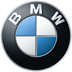 2.	集锦概览。	 93.	BMW - 2010 年中国北京车展。
	（完整版）
3.1	至高无上、后座的出色舒适感和高效的驾驶乐趣：
	全新 BMW 5 系长轴距轿车。 	 11
3.2	出色的品质、市场的理想之选、明智的价值：
	全新 BMW 5 系长轴距轿车
	在沈阳工厂生产。 	 19
3.3	BMW 风格的电驱动解决方案：
	BMW Concept ActiveE电驱动概念车。 	 21
3.4	迷人驾驶乐趣的最新诠释：
	BMW Vision EfficientDynamics。	 25
3.5	排放更少，驾驶乐趣更多：
	BMW EfficientDynamics – 个人机动能力可持续发展的全球理念。 	 29
3.6	最出色的优雅设计和运动性能：
	新 BMW 3 系双门轿跑车。
	新 BMW 3 系敞篷轿跑车。 	 32
3.7 	奠基之作 – 现在更加出色：
	新 BMW X5。 	 36
3.8	智能全轮驱动在各种情况实现出色的驾驶乐趣：
	采用 xDrive 系统的 BMW 5 系 Gran Turismo。	 42
3.9	出色的性能，更高的乐趣：
	BMW M3 – 现在更加高效，同时可选配竞赛型升级套件。	 44
3.10	原装 BMW 配件：
	BMW 3 系轿车的 BMW Performance 系列产品。	 48

1.	BMW - 2010 年中国北京车展。
（精简版）为了庆祝专门为中国市场开发的全新豪华高性能轿车在全球首次亮相，德国豪华汽车制造商 BMW 为 2010 年中国北京车展带来亮点 – 全新 BMW 5 系轿车的长轴距版首次向公众展示。这款在 BMW 沈阳工厂制造的新车型专供中国汽车市场，可选车型包括 BMW 535Li、BMW 528Li 和 BMW 523Li。这款出色的轿车与第六代BMW 5系共同研发，提供了卓越的商务空间，内饰设计优雅、现代，，以及 BMW典型的驾驶乐趣。BMW 在 2010 年北京车展首次在亚洲展示的其他新车型包括全新 BMW X5、新 BMW 3 系双门轿跑车和新 BMW 3系敞篷轿跑车。 车型组合的持续扩展，进一步巩固了 BMW 在动态发展的中国汽车市场的地位。与此同时，开始在中国生产全新 BMW 5 系轿车的长轴距版，凸显了沈阳工厂的重要意义。更深入的重点是 BMW 利用全球独特的创造力开发汽车理念，将最出色的纯粹驾驶乐趣和不断增加的可持续机动性意识融为一体。 这正是为什么 BMW 不仅在 2010 年 4 月 23 日 – 5 月 2 日的中国北京车展上向公众展示在 BMW EfficientDynamics 发展战略环境中创造出来的面向未来的最新车辆概念的原因。其中 BMW Cocept ActiveE电驱动概念车 和 BMW Vision EfficientDynamics 在亚洲是首次亮相。全新 BMW 5 系轿车的长轴距版：为中国市场量身定制。通过推出 BMW 5 系轿车的长轴距版，BMW 展示了品质和功能都专门针对中国市场的特定要求和需要的豪华车。仅设计一项，新车型就以另一种独到的阐释，呈现了全新 BMW 5 系轿车的强劲外形和时髦优雅的线条。轴距加长了 14 厘米或 5.5”，为后座提供了更大的空间。车外占主导地位的是动态线条，特别通过拥有长轴距的全了新 BMW 5 系的优雅伸展车身呈现，并且修长的发动机舱盖带有前后短悬垂。强劲的直列六缸发动机让性能水平明显超过之前的车型。利用各种 BMW EfficientDynamics 技术，额外地提高了性能和运动性，同时进一步降低了油耗和排放。此外，卓越的悬架技术让全新 BMW 5 系轿车的长轴距版在灵活性与驾驶舒适性方面，都堪称其领域中的标准。 全新轿车还通过在某些情况为 BMW 独享的各种驾驶者辅助系统凸显了其创新特征，包括平视显示器、甚至能检测行人的 BMW 夜视系统、BMW 停车助手和车道偏离警告等选件。 强劲优雅的设计象征出色的驾驶乐趣和卓越的舒适感。在总体外观中，全新 BMW 5 系轿车的长轴距版作为现代化的和高度代表性的汽车脱颖而出。特别是前端带有笔直的 BMW 肾形格栅和非常具有表达力的双圆型大灯，都传达了超凡魅力的独特触感。配合可选的利用 LED 光环的氙气大灯提供白昼灯功能，而移动到外侧的每个转向灯都由十个 LED 单元构成。全新 BMW 5 系轿车的侧面协调比例显露无遗，强调了全新车型必须提供的运动性和驾驶舒适感的完美平衡。车顶线和侧面轮廓设计的详尽改造赋予全新 5 系轿车的长轴距版出色的比例平衡，这也是另一个亮点。延伸的侧面车窗区域让 C 柱看起来特别纤细和充满动感，最后但并非最不重要的是轿跑车一样的流动车顶线，由于更长的车身而更具说服力。BMW 如此典型的雕刻般外形与侧面和后端共同构成和谐的整体。带有三行 LED 送电灯的 L 形组合尾灯再次呈现了品牌的典型外观，包括其显而易见的夜间设计。关于最后的一点，是转向灯和制动灯也由 LED 灯单元构成。车内：实现豪华和创新的最大空间。在全新 BMW 5 系轿车的长轴距版内部，高科技功能和优雅设计的组合营造了高级现代风格的独特印象。豪华氛围和最成熟的功能为长轴距版这一领域中相当独特的舒适性全新标准奠定了基础，驾驶座和中间控制台的设计强调了汽车以驾驶者为导向的理念。黑色面板技术和 iDrive 控制系统的组合仪表中的显示屏作为标准配置，同样为一贯的出色驾驶体验做出了贡献。 在尺寸宽敞的后座上，全新 BMW 5 系轿车的长轴距版在标准配置中提供一系列设备和设计功能并作为选件 – 专门为这种特殊车型设计，以便为乘客提供更大的舒适感受。舒适的商务空间和利用轿车作为移动办公室，达到了这一类车型中从所未见的全新完美水平。 BMW 528Li 和 BMW 535Li 都将车后用于音频系统的完全控制单元作为标准配置，包括中间扶手中集成的一个控制器。折叠发光的化妆镜以及前后座的两个杯座同样作为标准配置，同时在后部提供特殊阅读灯和冷却箱作为选件。专门为全新 BMW 5 系轿车的长轴距版开发的舒适长座椅为三位乘客提供宽敞的空间。两个外部座椅的轮廓如同单独座椅，更倾斜的靠背提供格外舒适的座位位置以及额外的头上空间。最后，通过可选的四区自动空调确保所有座椅上的独立温度和通风控制。 BMW 535Li 上提供的豪华配置能保证特别独享的驾驶风格。这种情况中的功能包括集成在前乘客座椅中的折叠台，以及带有八英寸显示器的后座娱乐系统。 可以从驾驶者侧面和后面调节前乘客座椅的位置。全新 BMW 5 系轿车领域中的更进一步的独特元素，是后侧车窗上的电动调节窗帘。和后窗帘一样，侧面窗帘也通过左右后座椅上的开关控制。 更多选装配置将商务空间和舒适感提升到更高水平，包括专业的导航系统以及带有前座椅靠背中灯条的四周照明。全新 BMW 5 系轿车的长轴距版除了提供不少于三种不同的 HiFi 系统，同时还提供电视功能作为补充的娱乐系统以接收数字电视节目。全新 BMW 5 系轿车的长轴距版中的行李箱最多可容纳四只 46 英寸的高尔夫球袋，即便汽车安装一个冷却箱，仍有足够的空间容纳三只这种大尺寸的高尔夫球袋。另一方面，BMW 的全新轿车引以为豪的安全设备，包括正面和侧面气囊以及两排座椅上的头部帘式气囊和固定在后座的 ISOFIX 儿童座椅等功能。驾驶体验：强劲的发动机，出色的悬架技术。三种不同的直列六缸动力单元始终为全新BMW 5 系轿车的长轴距版提供卓越的动力和性能。成熟的悬架技术包括根据车型安装的减振器系统，确保驾驶活动格外出色的平衡感。 和前任车型相比，新型轿车在驾驶舒适性和运动性能方面再次明显胜出，双叉骨前轴和整体后轴确保了双进程。并且作为更进一步的功能，全新 BMW 5 系轿车的长轴距版具备这一领域中相当独特的 EPS 电动助力转向系统。BMW 535Li 由 3.0 升直列六缸发动机提供动力，发动机采用 BMW 双涡管单涡轮技术、高精度燃油直喷技术和全可变气门管理系统。发动机输出为 225 千瓦/306 马力，足以在短短 6.2 秒内让轿车从静止加速到 100 km/h。所有配备直列六缸动力单元的其他车型都以镁/铝曲轴箱和 VALVETRONIC 气门管理而自豪。BMW 528Li 配备的 3.0 升动力单元提供 190 kW/258 hp 的最大输出，在 6.9 秒内让轿车从静止加速到 100 km/h。排量 2.5 升的 BMW 523Li 能提供 150 kW/204 hp 的最大输出。最终，从静止加速到 100 km/h，BMW 523Li 需要 8.6 秒。全新长轴距 BMW 5 系轿车的所有版本都将八速自动变速箱作为标准配置。BMW 535Li 配备通过中间控制台上的一个拨动开关控制，允许驾驶者修改汽车的“舒适”、“普通”和“运动”模式。在 BMW 沈阳工厂生产：优异质量中国造。制造全新 BMW 5 系轿车的长轴距版，沈阳工厂持续扩大产能，效率和生产质量水平都达到了前所未见的标准。并且作为明智价值创建理念的组成部分，本地生产合作伙伴与供应商的集成得到了进一步优化。辽宁省的沈阳工厂从 2003 年就作为 BMW 集团与华晨中国汽车控股有限公司的合资企业制造汽车。在这一时期，这里仅仅为中国市场就制造了超过 150,000 辆汽车。在开始生产全新 BMW 5 系轿车的长轴距版之前，对生产设施的扩建和现代化投入了巨资。大约 18,500 平方米或几乎 200,000 平方英尺的崭新车间拔地而起，只是为了制造汽车的车身。还对喷漆车间、装配、质量保证和 IT 进行了重大扩展和改进，根据制造新轿车的具体要求进行调整。最终，利用最先进的生产工艺，例如 BMW 以价值为导向的生产系统，和前任车型相比，BMW 成功地大幅削减了生产成本。沈阳工厂目前雇用大约 3,700名员工。未来几年，还将雇佣 500 名经过培训的员工参与沈阳新工厂的建设。与此同时，在提高普遍生产容量的过程中推进了本地生产合作伙伴与供应商的集成。更不用说，所有生产工艺都符合 BMW 集团在质量、安全和可持续性方面的全球高标准。仅能耗和二氧化碳排放就下降了超过 12%，用水量更是减少了超过 40%。 在相同工艺中优化优雅设计和运动性能
全新 BMW 3 系双门轿跑车和全新 BMW 3 系敞篷轿跑车。除了全新 BMW 5 系轿车的长轴距版，BMW 还将在 2010 年北京车展上展出一系列其他新车型。事实上，BMW 车型组合的持续扩展也通过品牌经典的纯粹驾驶乐趣、提供高校动力以及不折不扣的优异品质，让公司赢得了包括中国市场在内的更多目标群体。 新 BMW 3 系双门轿跑车 和新 BMW 3 系敞篷轿跑车在 2010 北京车展上首次向亚洲公众亮相，它们的设计有诸多细节更新，并且更新了发动机系列。以汽车前部、侧部和后部精确集成的众多新功能而自豪，两种车型现在都提供更高的运动标准和优雅外观。 顶配 BMW 335i双门轿跑车和 BMW 335i 敞篷轿跑车现在采用 BMW 双涡管单涡轮增压器、高精度燃油直喷技术和 VALVETRONIC电子气门管理系统的 3.0 升直列六缸发动机，可获得更加强劲的动力，出色的燃油效率和最高的性能水平。最大输出功率可达225 千瓦/306 马力 的最大输出，同时，7速双离合自动变速箱也成为了标配，随时确保运动加速时的变速器动力。更出色，更高效：全新 BMW X5。比以往更具运动性能和高效，全新 BMW X5 进一步提升了自己在竞争对手中的领先地位。在 BMW 顶级运动型多功能车的这种全新设计中，一系列崭新的发动机确保驾驶乐趣和油耗之间更出色的平衡。与此同时，更多样的驾驶辅助系统同样凸显了全新 BMW X5 的豪华与创新特征。 从外表看，全新车型通过对前后端的设计进行的特定修改，凸显驾驶动力和至尊地位，为X5汽车的强劲性能锦上添花。全新 BMW X5 配备两种汽油发动机，在动力发展和高效方面都异常卓越。顶配车型是配备 V8 动力单元的 BMW X5 xDrive50i，发动机采用 BMW 双涡管单涡轮增压器和高精度燃油直喷技术，实现 300 千瓦/407 马力 的最高输出。而全新 BMW X5 xDrive35i 通过采用 BMW TwinPower Turbo、高精度燃油直喷技术和 VALVETRONIC 的 225 千瓦/306 马力 直列六缸发动机提供动力。两款发动机都标配八速自动变速箱。新X5独到之处是为全新 BMW X5 提供多种驾驶者辅助系统。BMW X5 同时提供平视显示器和天窗，成为其领域中的唯一。BMW 独特的运动型多功能车提供的其他功能包括配备 Stop & Go 的主动巡航控制、车道偏离警告、限速信息和侧景功能等。BMW EfficientDynamics：高水平多样性的全球可持续发展理念。BMW EfficientDynamics （高效动力）战略在2010 中国车展 所展示的驾驶技术创新比以往更加全面 – 无论是在 BMW 集团当前的量产车还是服务于持续降低油耗和排放的中期和长期技术方面。BMW 追求这种发展策略作为全球理念，目标是为全球客户提供增强效率的最佳技术，同时考虑当地和当前的实际状况。 这也正是全新 BMW 5 系轿车的长轴距版在其领域中的效率方面绝对出色的原因。这种优越性来自持续使用新功能，例如为效率优化的八速自动变速箱、EPS 电动助力转向系统和 BMW EfficientDynamics 的其他亮点，例如制动能量回收技术和电子气门控制技术。在 2010 中国车展上首次向亚洲公众展示的所有全新 BMW 车型，都配备有最大效率优化的发动机和变速箱，从而提供驾驶乐趣和油耗的更出色平衡。或许这一情况最突出的范例，就是 BMW 535Li、BMW 335i Coupé、BMW 335i 敞篷轿跑车和 BMW X5 xDrive35i 中配备的全新 3.0 升直列六缸发动机，它采用了 BMW TwinPower Turbo、高精度燃油直喷技术和 VALVETRONIC 电子气门管理技术。 BMW 在 2010 中国车展上展示的其他亮点是计划很快进入市场的 BMW ActiveHybrid 7 和 BMW ActiveHybrid X6，它们内燃机与电机的组合提供独特的驾驶体验和卓越的效率。 BMW Concept ActiveE电驱动概念车：典型 BMW 风格的纯电驱动机动性。通过 BMW EfficientDynamics，BMW 长期寻求永久改进驾驶乐趣和油耗的平衡，同时关注未来将排放减少为零的方案。展示迷人的概念车，宝马集团在 2010 中国车展凸显它技术发展的杰出能力，以及不远的未来可以在这一领域中实现更大进步。因此除了 BMW ActiveHybrid，各种电气机动性概念车中的绝对亮点是 BMW EfficientDynamics技术，通过迷人的概念车研究在 2010 中国车展令人信服地代表了两种领域的发展成果。 北京车展还为 BMW Concept ActiveE纯电驱动概念车概念车 在亚洲的首次亮相搭建了舞台。以 BMW 1 系双门轿跑车为基础，这款概念车配备了完全后轮电力驱动和创新的电力储存技术，优化了汽车的使用范围和功能。因此，BMW Concept ActiveE纯电驱动概念车 将零排放机动性、四个座椅和大约 200 升的行李箱容量融为一体。通过 BMW 特色的灵活性和驾驶乐趣，BMW Concept ActiveE纯电驱动概念车 提供电气动力的 BMW 的所有特征和风格。BMW Vision EfficientDynamics：纯粹驾驶乐趣的未来。同样在 2010 中国车展上首次亮相亚洲，BMW Vision EfficientDynamics 概念车代表了采用其最协调形式的这种发展策略的目标和潜力。事实上，BMW Vision EfficientDynamics 以出色的效率降低了能耗和二氧化碳排放，自始至终可完全取代矿物燃料。同时，这种独特的汽车提供最高标准的纯正运动跑车的性能。 BMW EfficientDynamics （高效动力）战略提供了空前的技术解决方案：从通过智能能量管理实现出色效率的内燃机和带有创新能量存储的 BMW ActiveHybrid 技术，到智能轻型构造和持续优化的空气动力学。始终为高级标准优化的驾驶乐趣：BMW 车型且技术独特，更具吸引力的创新。BMW 在推出新车型和新产品方面拥有众多创新，同时在汽车领域中对驾驶乐趣的进一步提升设立了标准。值得赞扬的一个范例是在 2010 中国车展，BMW 5 系 Gran Turismo 中开始配备BMW xDrive 智能全轮驱动技术。配备了xDrive全驱系统，BMW 5 系 Gran Turismo将驾驶舒适性与智能结合，在驱动力转换为实际驾驶动力时提供更卓越的驾驶品质。 在全新 BMW 550i xDrive Gran Turismo 中，配备 BMW 双涡管单涡轮增压器双涡轮增压和高精度燃油直喷技术的 V8 发动机提供 300千瓦千瓦/407马力马力驱动力，借助电子控制的多片离合器动力分配器在前后轮之间分配动力。在各种道路和天气情况下，这一优越的动力传送理念赋予 BMW 550i xDrive Gran Turismo 卓越的牵引力和安全性。提供优化的效率和新设备选择，BMW M3 现在通过作为远胜竞争对手的高性能运动车的更犀利形象脱颖而出。BMW EfficientDynamics 的系列功能在 BMW M3 中作为标准配置，例如，现在补充了自动启动停止功能。同时在双门轿跑车和轿车上配备的竞赛型升级套件提供了全新选择，用于将这款杰出的运动车定制到更高的完美水平。BMW 3 系轿车也供应中国市场，提供来自 BMW 性能的高度迷人的花样翻新功能。包括悬架、空气动力学、动力传动和驾驶座，各种 BMW Performance 功能和设备为客户提供独一无二的选择，更令人信服地表达 BMW 3 系轿车的卓越运动性能。专门为 BMW 3 系轿车开发的花样翻新的选件提供来自今天道路上车辆的最新经验，在技术和设计方面反映了品牌的典型风格，同时在质量和安全层面满足 BMW 的最苛刻标准，不打任何折扣。 2.	集锦概览。•	全球首次亮相：全新 BMW 5 系轿车的长轴距版。
德国开发，沈阳制造，根据中国汽车市场的要求量身定制 – 这些都是全新 BMW 5 系轿车的长轴距版在 2010 中国车展首次亮相全球的亮点。通过提供卓越和美学的优雅设计，这种全新车型脱颖而出。更长的轴距、出色的悬架技术和 BMW 独享的各种功能，确保卓越的驾驶品质和长距离舒适性。同时，BMW 5 系轿车的长轴距版通过强劲的直列六缸发动机，为同类车型设立了运动型和效率的新标准：和前任车型相比，油耗和排放明显降低，同时道路性能大幅提升。 •	亚洲首次亮相：新 BMW 3 系双门轿跑车和新 BMW 3 系敞篷轿跑车。新 BMW 3 系双门轿跑车和新 BMW 3 系敞篷轿跑车通过细致入微的设计脱颖而出，赋予两种车型更强的运动性和更加优雅的气质，结合高效发动机和创新功能，实现更令人激动的驾驶体验。在 2010 北京车展首次向亚洲公众展示的两款车型，均配备了全新的发动机。新 BMW 3 系双门轿跑车 和新 BMW 3 系敞篷轿跑车配备采用了 BMW 双涡管单涡轮增压器、高精度燃油直喷技术和 VALVETRONIC电子 气门管理的直列六缸发动机，最高功率可达 225 千瓦/306 马力。 •	亚洲首次亮相：全新 BMW X5。
BMW 骄傲地展示运动型多功能车中纯粹驾驶乐趣的最卓越方式 – 拥有出色运动性、优化效率和奢华装备的全新 BMW X5。这种情况提供的崭新发动机包括顶级 BMW X5 xDrive50i 中配备的 300 千瓦/407 马力 V8 和 BMW X5 xDrive35i 中配备的 225 千瓦/306 马力 直列六缸发动机。设计方面的恰当改造以最可信的方式强调了驾驶动力学的更高标准，而更加丰富的驾驶者辅助系统再次凸显了全新 BMW X5 的创新特征。 •	亚洲首次亮相：BMW Concept  ActiveE电驱动概念车。
BMW 集团在 2010 中国车展上展示二氧化碳零排放的机动性的另一个里程碑：BMW Concept ActiveE，明确证实了 BMW 作为豪华车制造商在电气机动性领域的持续开发进程。以 BMW 1 系双门轿跑车为基础，BMW Concept ActiveE纯电驱动概念车 概念车通过一台 125 千瓦/170 马力 电机提供动力，从而以零排放提供品牌典型的所有驾驶特性。通过创新动力传动和能量存储系统以及车内的智能安排，这款概念车还展示了其尖端技术。BMW Concept ActiveE 的特色功能包括四个完全尺寸的座椅、提供大约 200 升容量的行李箱、后轮驱动、动感的驾驶性能以及日常使用大约 160 公里或 100 英里的巡航范围。 •	亚洲首次亮相：BMW Vision EfficientDynamics。
在 2010 中国车展首次亮相亚洲的值得称赞的第二款概念车是 BMW Vision EfficientDynamics。作为采用完全混合技术的Plug in车型设计，这种独特的 2+2 车型提供享受 BMW M 级车性能的所有质量和功能，油耗和排放管理标准甚至优于今天市场中的小型车。三缸涡轮增压柴油机和前轴上的混合同步电机，外加后轴上的完全混合系统的智能组合，提供了这种优越性。凭借出色的效率、热情洋溢的设计和创新控制元素，BMW Vision EfficientDynamics 在我们展望明天的机动性时，明确展示了今天已然享受的迷人愿景。  3.	BMW - 2010 年中国北京车展。
	（完整版）
3.1	至高无上、卓越的商务空间和
    高效的驾驶乐趣：
	全新 BMW 5 系长轴距轿车。2010 年中国北京车展为真正迷人的汽车公司提供世界处子秀的理想舞台：德国豪华车制造商 BMW 将在中国首次展示全新 BMW 5 系轿车的长轴距版。 专门在沈阳工厂为中国汽车市场制造，这款全新车型脱颖而出：通过其非常富于表现力、运动性和优雅设计、卓越创新设备功能进一步提升的后座出色驾驶舒适感，以及显而易见的驾驶乐趣和这一市场领域中最高水平效率的完美融合。通过推出全新 BMW 5 系轿车的长轴距版，BMW 自豪地推出功能直接针对中国汽车市场的特定要求和需要的豪华车。仅设计一项，新车型就以独到的阐释，呈现了全新 BMW 5 系轿车的强劲外观和时髦优雅的线条。轴距提升 14 厘米或 5.5” 让后座乘客完全受益，能享受全部额外的空间。 从车外，主宰长轴距车型的动态外观和设计不仅由优雅伸展的汽车车身创造，还再次以 BMW 的典型风格通过长长的发动机舱盖以及前后短悬垂创造。除了为现代和出色驾驶乐趣设计的驾驶者驾驶座，车内还提供卓越的舒适感，特别是在后座。前后提供的空间都明显大于之前的车型。作为全新 BMW 5 系轿车的长轴距版独享的功能，全新车型采用特殊的高度舒适的长后座椅，外部座椅的轮廓如同单独座椅。作为其领域中的唯一车型，全新长轴距 5 系轿车不仅配置一个后座娱乐系统，还提供单独控制单元在后面的四区自动空调、一个集成在前乘客座椅靠背中的折叠台以及一个容纳在中间扶手后面的冷却箱。BMW 5 系轿车的全新长轴距版采用从 150 千瓦/204 马力 一直到 225 千瓦/306 的三种发动机。三种不同排量的、强劲的直列六缸动力单元，都允许性能水平显著优于之前的车型。与此同时，各种 BMW EfficientDynamics 功能的推出将这种额外运动性与进一步节油减排融为一体。最后但并非最不重要的是，在所有情况动力都通过采用 Steptronic 的八速自动变速箱传送到后轮。出色的悬架技术，让全新 BMW 5 系轿车的长轴距版在灵活性与驾驶舒适性方面成为其领域中的标准。双叉骨前轴在这一市场领域中绝对独特，并且获得专利的整体后轴确保真正卓越的驾驶特性。最后，顶配车型 BMW 535Li 的悬架和底盘管理也可通过动态驾驶控制得到提升。全新轿车通过在某些情况为 BMW 独享的各种驾驶者辅助系统凸显了其创新特征 – 包括平视显示器、甚至能检测行人的 BMW 夜视系统、停车助手和车道偏离警告等选件。强劲优雅的设计象征真正的驾驶乐趣和巡回旅游舒适感。 在总体外观方面，全新 BMW 5 系轿车的长轴距版既现代又具有代表性。特别是汽车前端带有笔直的 BMW 肾形格栅和高度具有表达力的天使眼大灯，都传达了超凡魅力的强烈感觉。配合可选的氙气大灯，利用 LED 光环提供的白昼驾驶灯功能，而移动到外侧的转向灯都由十个 LED 单元构成。全新 BMW 5 系轿车的侧面协调比例显露无遗，提供全新车型必须提供的运动性和驾驶舒适感完美平衡的明显信号。围绕汽车车顶线和侧面轮廓的定制而详细的设计改造，赋予全新 BMW 5 系轿车的长轴距版额外 14 厘米/5 英寸的轴距，这是流畅平衡比例的恰当综合体。因此，更长的侧车窗为 C 柱增添了格外纤细和动态的触感。 轿跑车一样的车顶线还通过更大的车身长度更具说服力。总体长度达到 5.04 米或 198.4”，全新长轴距 BMW 轿车比之前车型的长轴距版长 44 毫米或 1.73”。 在车身后面，精雕细琢凹面设计的平滑表面营造了动态的光影效果，强调了汽车的运动特征。围绕后轮拱形的更强劲曲率，凸显了汽车的后轮驱动。BMW 如此典型的侧面和后面雕刻形状和设计，让个别表面平滑融入共生当中。后面轮廓线和车轮拱形之间的略微凹进，明显作为汽车车身的腰部。要提到的另一个示例，向外展开的车轮拱形和后端的水平细分，强调了 5 系轿车的强劲姿态。 带有三行 LED 送电灯的 L 形组合尾灯再次呈现了 BMW 品牌的典型外观，包括其显而易见的夜间设计。和谐的闪光灯体一直延伸到侧面部分，额外强调了汽车的宽度。最后但并非最不重要的是，转向灯和制动灯也由 LED 单元构成。 作为这种车型独享的特殊功能，BMW 535Li 配备在前面延伸到 A 柱底部的镀铬车顶栏，以最令人信服的成熟方式凸显了车身的纤细线条。门把手上的铬支架，表明可选的舒适进入功能。最后，全新长轴距 BMW 5 系轿车提供的油漆颜色范围，包括一种非金属漆和六种金属漆，包括全新的颜色帝王蓝金属漆和 BMW Individual 月光石金属漆。  车内：实现豪华和创新的更大空间。全新 BMW 5 系轿车的长轴距版车内，在纯粹优雅和出色现代风格的氛围中创造技术苛求功能的强烈印象。豪华环境以及功能和设备的高标准，为这一领域中相当独特的巡回旅游舒适性奠定了基础。驾驶座和中间控制台的特殊设计，强调了车内明显以驾驶者为导向，如同组合仪表中黑色面板技术的显示屏，以及对卓越驾驶体验做出贡献的自然作为标准配置的 iDrive 控制系统。 除了宽敞的仪表板杂物箱，驾驶者和乘客从众多理想定位的存放空间、箱子和杯座，以及靠近驾驶者一侧仪表板附近的附加折叠箱受益。中间控制台上的扶手通过垂直分开蝶形打开，提供对附加的高度便利存放箱中的 USB、AUX 输入的方便接触。仪表板的水平细分强调了通过车门衬套直到后部的宽敞空间体验，允许乘客在真正和谐的环境中享受他们的旅行体验。以各种颜色和材料提供的仪表板和车门衬套上的车内修饰位于珍珠亮光铬的突出栏底部，进一步凸显了车内设计的美丽。另一方面，座椅有各两种皮革版本选择，允许客户根据汽车油漆的颜色精确个性地协调车内颜色方案。 全新 BMW 5 系轿车的长轴距版动力单元通过激活车内遥控按键的“启动/停止”按钮发动，无需像传统方式那样插入钥匙。 黑色面板技术中的组合仪表包括高分辨率彩色显示屏、控制和警告灯以及运动车传统样式的四个圆形仪表，提供有关最重要驾驶功能的信息。此外，显示屏也可用于提供路线指导信息，以及通过一种可选导航系统为驾驶者推荐的道路。 中间控制台上音频系统下面的单独控制面板用于激活和管理自动空调、加热和通风装置。作为标准配置，自动空调在驾驶者和前座乘客侧面配备单独的温度控制，以及辅助通风、防雾和有效利用残余热量。 提供拥有更多功能的自动空调作为选件，包括自动空气循环控制、日光炫目补偿以及通过驾驶者和前座乘客侧面单独调节的空气分配。作为进一步的功能，还为我们的客户提供四区自动空调、B 柱中的通风孔和后座的单独控制单元。  作为标准配置：最新一代 iDrive 控制系统。毋庸置疑，全新 BMW 5 系轿车的长轴距版还配备 BMW iDrive 作为标准功能，控制所有普通和可选的娱乐、信息、导航和通信功能。按照人体工程学理想定位，控制器允许驾驶者通过标准化的轻击、旋转和按压动作，方便直观地选择并激活特定功能。最后，控制显示屏中呈现的控制器图像以及菜单的清晰结构，让驾驶者在选择下一个控制功能时获得更出色和更清晰的定位。 控制显示屏以 7 英寸格式作为标准配置，配合可选的专业导航系统，甚至拥有更大的 10.2 英寸对角面积，集成在仪表板中的理想水平并且和驾驶者的距离恰如其分，并通过盲操作确保卓越的控制和操作。除了中间控制台上的偏好按钮，新一代 BMW iDrive 还拥有围绕控制器自身的直接选择按钮，允许用户在 CD、收音机、电话和导航功能之间快速切换。 直接选择按钮的范围通过菜单、后退和选项三个命令按钮尽善尽美。此外，中间控制台上的八个偏好按钮不仅允许用户选择和检索个别电台、电话号码和导航系统中的目的地，还通过 iDrive 深入菜单项。BMW iDrive 的优势在使用可选导航系统时也显而易见。例如，高分辨率图形的地图与指示道路上驾驶者的箭头融为一体。 通过 Professional 导航系统的地图全屏幕呈现，提供驾驶者和乘客目前旅行的地区的详尽概述。要在系统中保存数字化地图材料，这里有一个大容量硬盘，为驾驶者随时尽情享受的个人音乐收藏提供大约 12 GB 的额外容量。 独特的后座商务空间。在格外宽敞的后座乘客舱中，全新 BMW 5 系轿车的长轴距版提供为这种车型专门开发的全部标准和可选功能，以实现卓越的舒适感。实际上，商务空间以及将这款独特轿车作为移动办公室的选件，达到了这种级别中前所未见的新高度。 BMW 528Li 和 BMW 535Li 都将车后用于音频系统的控制单元作为标准配置，包括中间扶手中集成的一个控制器。折叠发光的化妆镜以及前后座的两个杯座同样作为标准功能。后面的特殊阅读灯和冷却箱在乘客向下移动到中间扶手时打开，作为选件提供。 专门为全新 BMW 5 系轿车的长轴距版开发的高度舒适长后座椅为三位乘客提供宽敞的空间。两个外面的座椅具有单独座椅轮廓，它们降低的靠背角度确保特别舒适的座椅位置和额外的头上空间。最后，通过可选的四速自动空调确保所有座椅上的独立温度和通风控制。 只在 BMW 535Li 上提供的执行功能确保旅行舒适感的格外独享标准。除了其他功能，这种特殊组合包括集成在前乘客座椅中的折叠台，以及带有 8 英寸监视器的后座娱乐系统。 可以从驾驶者侧面和后面调节前乘客座椅的位置。 全新 BMW 5 系轿车领域中的绝对独特功能，是后侧车窗上的电动控制窗帘。和后窗帘一样，它们也通过左右后座椅上的开关控制。 再度提升驾驶者和乘客旅行舒适感的其他功能，包括导航系统 Professional、座椅通风装置和四周照明，包括前座椅靠背中的光带。 全新 BMW 5 系轿车的长轴距版提供不少于三种 HiFi 系统，同时还提供电视功能作为补充的娱乐系统以接收数字电视节目。全新长轴距 5 系轿车中的行李箱容纳不少于四只 46 英寸的高尔夫球袋，而配备冷却箱的车型仍最多能够容纳三只这种尺寸的高尔夫球袋。 轿车引以为傲的安全功能包括正面和侧面气囊，以及两排座椅上的头部帘式气囊，还包括固定在后座的 ISOFIX 儿童座椅。驾驶体验：强劲的发动机，出色的悬架技术。三个不同排量的直列六缸发动机赋予全新BMW 5 系轿车出色的推动力和驾驶动力，在其长轴距版中也是如此。成熟的悬架技术包括根据车型安装的弹簧和减振器系统，确保驾驶活动格外出色的平衡感。和前任车型相比，轿车的驾驶舒适感和运动特征都显著提升到了更高的标准，双叉骨前轴和整体后轴确保了双进程。作为进一步的突出亮点，全新 BMW 5 系轿车是其领域中唯一采用 EPS 电动助力转向系统的车辆，包括它的长轴距版。BMW 535Li 由 3.0 升直列六缸发动机提供动力，发动机采用 BMW 双涡管单涡轮增压器技术、高精度燃油直喷技术和全可变气门管理系统。最大输出为 225 千瓦/306 马力，在短短 6.2 秒内让轿车从静止加速到 100 km/h。所有配备直列六缸动力单元的其他车型都采用合成镁/铝曲轴箱和 VALVETRONIC 气门管理。例如，BMW 528Li 中的 3.0 升动力单元提供 190 千瓦/258 马力 的最大输出，在 6.9  秒内让轿车加速到 100 km/h。排量 2.5 升的 BMW 523Li 能提供 150 kW/204 hp 的最大输出。最终，从静止加速到 100 km/h，BMW 523Li 需要 8.6 秒。 用于卓越油耗和排放管理的 BMW EfficientDynamics。所有车型最出色的功能之一就是它们格外出色的驾驶乐趣和油耗的平衡 – BMW EfficientDynamics 发展战略的结果还让全新 BMW 5 系轿车的长轴距版在特定范围受益。其中，优化的空气动力学和智能轻型结构代表出色的经济和典范的排放控制。 动力单元和八速自动变速箱确保超高程度的多方面效率。EPS 电动助力转向系统同样对汽车的效率做出了贡献，包括真的需要转向助手或驾驶者需要时才激活并消耗能量的一台电机。全新 BMW 5 系轿车的长轴距版中更多的功能是主动气门控制和刹车动能回收技术：冷却气门根据当前的要求各自打开或关闭，从而在只需要少量冷却空气时帮助提高汽车的空气动力学质量。刹车动能回收技术侧重于在超速和应用制动器时为汽车的车载网络产生电力。另一方面，加速时发电机通常断开，以便为提升的驾驶动力提供更大驱动力。恰当地应用 BMW EfficientDynamics 技术的系列产品后，全新 BMW 5 系轿车的长轴距版与相应的前任车型相比，其燃油消耗和二氧化碳排放要降低最高达 18%。BMW 523Li 平均油耗为 7.9 升/100 公里，相当于 35.8 mpg imp，而二氧化碳的排放量则为 187 克每公里。相应地，全新 BMW 528Li 的平均油耗是 8.1 升/100 公里，相当于 34.9 mpg imp，二氧化碳排放量为 192 克每公里。全新 BMW 523Li 的经济性在同性能车型当中是独一无二的，其平均油耗为 8.7 升/100 公里，相当于 32.5 mpg imp，二氧化碳排放率为 206 克每公里。.八速自动变速箱作为标准配置。全新长轴距 BMW 5 系轿车的所有版本都将八速自动变速箱作为标准配置。BMW 535Li 则采用八速运动自动变速箱和动态驾驶控制，通过中间控制台上的控制按键驾驶者可调节“舒适”、“普通”和“运动”模式。 动态驾驶控制作用于加速踏板的前进位置、发动机的响应、转向助手控制地图、DSC 响应阈值和自动变速箱的变速器动力，允许驾驶者激活预先配置的协调平衡的总体装置。在道路上，个别模式之间的差异十分明显，为驾驶者和乘客展示他们在每种情况享受的优势。强劲的无衰减制动器也对全新 BMW 5 系轿车的长轴距版的动态驾驶特征做出了贡献，进一步优势是制动器使用起来非常舒适，并且可非常精确的调节。所有车型都将带有自动固定功能的机电停车制动器作为标准配置，通过快速简短地拉动中间控制台上的一个按钮可激活此功能。要释放停车制动器，所有驾驶者需要做的是按下同一个按钮，同时踩下刹车踏板。 自动固定功能在这一领域绝对独一无二，在所有走走停停的交通状况提升了驾驶舒适性。只要汽车停下，就会通过一致水平的制动力固定到位，在斜坡上也是如此，直到驾驶者再次踩下加速踏板。所有车型都配备 BMW 535Li 上的 18 英寸轻质合金轮圈，所有其他车型为 17 英寸轮圈。全新 BMW 5 系轿车的长轴距版上的创新驾驶者辅助系统。BMW ConnectedDrive 提供的创新驾驶者辅助系统的选择范围非常大。这些系统一部分为 BMW 所独有，帮助进一步提升长轴距 BMW 5 系的驾驶体验。提供的选件也是这一领域中所独有的，包括平视显示器以及停车助手、甚至能检测行人的 BMW 夜视系统和车道偏离警告。平视显示器：始终提供您需要的重要信息。作为选件，平视显示器提供驾驶座中直观控制和恰当信息的最佳理念。有关驾驶者的信息，例如车速、驾驶者辅助系统提供的警告或前导显示器投射的导航数据，直接进入驾驶者的视线，位于挡风玻璃上格外出色的人体工程学位置。驾驶者能看到并理解这些信息，不用重新聚焦或将视线离开道路。 根据设备水平，不仅来自导航系统的高度引导数据，来自 BMW 夜视系统和车道偏离警告的检查/控制信息和状态数据全部呈现在平视显示器中。全新 BMW 5 系轿车的长轴距版中提供的多种驾驶者辅助系统，让平视显示器提供的信息范围达到了前所未见的水平。创新的 BMW 停车助手：完全自动转向和最佳用户指导确保额外舒适感。全新 BMW 5 系轿车的长轴距版在其领域中，是在中国汽车市场提供 BMW 停车助手作为选件的第一款车型。这套革命性的全新系统在安全操作和方便地进入与道路平行的停车位时支持驾驶者，甚至从一开始就帮助他选择恰当的停车位。 在以最大 35 km/h 或 22 mph 的速度驾驶通过时，侧转向灯集成的超声传感器根据路旁或道路旁边的路肩永久测量可能停车位的长度和宽度。这样，系统寻找超过汽车长度至少 1.20 米或 47” 的停车位。 只要没有激活系统，测量进程就在后台保持静默。只有在驾驶者停车并倒车时，才会通过 iDrive 控制显示屏中出现的一个符号提示恰当的停车位。另一方面，系统激活时会从驾驶之初就提示驾驶者恰当的停车位。 在两种情况驾驶者需要做的是按下控制器，确认他希望使用停车助手。从现在起驾驶者只需踩下加速和刹车踏板并保证驾驶操作，而停车助手负责准确倒入停车位所需的全部转向动作。在过程中，通过清晰明了的消息指导驾驶者完成停车操作。为了夜间的更大安全性：能检测行人的 BMW 夜视系统。全新 BMW 5 系轿车的长轴距版提供一套创新的夜视系统作为选件，甚至能检测到行人。第二代 BMW 夜视系统设立了在夜间驾车时避免事故的标准。系统的核心元件是集成在汽车前端的热成像摄像头，自然与汽车的设计完全协调。这个摄像头在控制显示屏中以高分辨率呈现行人、动物和其他发热对象的实时视频图像，即便这些对象在大灯光束之外。 在 BMW 夜视系统上，这种呈现通过自动检测行人补充。为了提供这种附加功能，通过利用智能算法的控制单元分析视频数据，以搜索可能和汽车发生碰撞的行人和骑车人。 车道偏离警告：基于摄像头的系统甚至在黑暗里也能警告驾驶者意外偏离车道。还是作为选件，车道偏离警告在至少速度为 70 km/h 或 43 mph 时检测和目标车道的任何偏离。系统包括安装在挡风玻璃上车内倒车镜附近的一个摄像头、用于对比数据的一个控制单元以及必要时让方向盘震动的一个信号发生器。 摄像头持续记录至少汽车一侧的道路标志，而控制单元计算汽车相对于类似标志的位置。只要驾驶者指示他改变车道的意图或通过操作转向灯改变行驶方向，警告信息就会取消。 BMW 5 系轿车的全新长轴距版：为中国汽车市场量身定制。在 2010 年中国车展上展出全新 BMW 5 系轿车的长轴距版，德国重要的豪华车制造商续写之前车型的成功。新轿车仍明显定位在满足中国市场需求的理念和功能。在生产豪华车的世界领导者的祖国开发，新车型完全在 BMW 的中国沈阳工厂制造。 一切从头开始的崭新开发，BMW 5 系轿车以及特别是长轴距版，融合了特别在后座上的出色巡回旅行舒适性和豪华车内功能、基于 BMW 如此特殊的现代优雅和驾驶乐趣的代表性设计。凭借其运动驾驶品质及其领域中罕有的效率水平，新车型作为豪华车市场中最先进的快车脱颖而出。 3.2	出色的品质、市场的理想之选、明智的价值：
全新 BMW 5 系长轴距轿车在沈阳工厂生产。通过开始在沈阳工厂生产全新 BMW 5 系轿车的长轴距版，BMW 集团始终延续在中国生产豪华车的理念。在开发阶段，新车型就从头根据中国市场，特别是有眼光客户的需要和要求量身定制。 现在与当地合作伙伴和生产供应商密切合作，该汽车完全为中国生产。 这样，BMW 集团延续其通过集团的整体全球生产网络定义的“生产服从市场”理念。 更不用说沈阳工厂的生产完全符合 BMW 集团在质量、安全和可持续性方面的全球标准。准备在沈阳生产全新 BMW 5 系轿车的长轴距版时，BMW 集团在所有生产设施的扩建、改造和现代化方面投入巨资。 同样，在未来几年，大约 500 名经过特殊培训的员工将加入全新 BMW 5 系轿车的生产。 在扩展伴随全新 BMW 5 系轿车的长轴距版生产的产能过程中，与当地生产合作伙伴和供应商的合作将得到进一步增强。在沈阳生产汽车： 始于 2003 年的一家合资公司。辽宁省的沈阳工厂从 2003 年就作为 BMW 集团与华晨中国汽车控股有限公司的合资企业制造汽车。从那以后，这家工厂为中国市场制造了超过 150,000 辆汽车。 迄今为止，工厂不仅制造从前辈到全新 BMW 5 系轿车的长轴距版，还生产 BMW 3 系，一共生产彼此平行的两个系的 15 种车型。 沈阳工厂的扩建和现代化。准备开始在沈阳生产全新 BMW 5 系轿车的长轴距版时，在生产设施的扩建和现代化方面曾投入巨资，用于新车型车身装配的大约 18,500 平方米或几乎 200,000 平方英尺的崭新车间拔地而起。 喷漆车间的生产工艺也为新车型得到改造和提升，从生产开始就提供月长石金属色和皇室蓝金属色等新颜色。 工厂的装配、质量保证和 IT 也进行了大幅扩建和改造以满足全新轿车的要求，并且在驾驶座的预组装、后轴子框架的生产以及全新 BMW 5 系轿车的长轴距版首次具备的驾驶者辅助系统集成中使用了全新的生产方法。利用最先进的生产工艺，生产成本和之前的车型相比也大幅下降。与当地生产合作伙伴的密切合作。沈阳工厂目前雇用大约 3,700 名工人。未来几年将再雇佣 500 名经过特殊培训的工人，用于第二工厂。工厂拥有非常年轻和培训精良的劳动力，全体员工中有 87% 不到 36 岁，69% 的劳动力拥有大专甚至更高的学历，24% 的员工在大学完成了他们的学业。与当地生产合作伙伴以及供应商的集成也通过生产容量的扩建得到促进。  密切合作以及知识的具体交流，会持续优化生产中的质量水准和效率程度。为了在沈阳制造全新 BMW 5 系轿车的长轴距版，中国供应商也参与了所需的工厂设施以及工具安装的开发和建筑。 为全新车型开发的工厂设施和设备大部分来自中国的专业公司，从而再次确保了 BMW 集团与当地合作伙伴密切合作的严格质量标准。注重可持续性和质量的生产。沈阳工厂的所有生产工艺都符合 BMW 集团在质量、安全和可持续性方面的全球高标准。 现在，通过开始生产全新 BMW 5 系轿车的长轴距版，满足的标准甚至更加苛刻。例如，能耗和二氧化碳排放下降了超过 12%，而用水量比以前下降超过 40%。沈阳工厂制造的汽车自然完全符合 BMW 集团对汽车实施的全球质量标准。 高质量水准也通过工厂在最新的针对中国汽车市场客户满意度的 J. D. Power Report 中的卓越表现得到确认，它盛赞 BMW 是在中国经营的所有汽车品牌中的最佳。 著名市场调研公司 J. D. Power and Associates 开展的基本质量研究 (IQS)，要求中国的新车客户在大概拥有三个月后提出他们对汽车的投诉，再次得出了出色的结果。 客户在调查问卷中阐述的问题分为生产错误和有关概念的投诉，由于客户的出色评价，BMW 在 2009 年 IQS 中总体得分居首。 通过展示对沈阳工厂的强大承诺，BMW 集团在中国汽车市场的动态发展进程中扮演活跃的角色。2009 年，中国是 BMW 集团的第四大销售市场，所占销售数量不少于 90,536 台。凭借专门为中国市场开发的独享车型、密切集成当地合作伙伴及供应商的本地生产以及质量保证、环境保护和员工资格方面的一贯计划，BMW 不断巩固它在中国市场的地位，同时为沈阳地区的持续发展产生持续的动力。 3.3	BMW 风格的纯电驱动机动性：
BMW Concept ActiveE电驱动概念车。BMW 展示的另一座里程碑是实现零二氧化碳排放的机动性。BMW Concept ActiveE纯电驱动概念车 提供纯粹电动 BMW 的体验。侧重于实用要求，该研究基于 BMW 1 系 Coupe，并首次将 1 系的卓越灵活性和独特的驾驶乐趣作为零排放驾驶理念的一部分。 BMW 集团骄傲地展示 BMW Concept ActiveE纯电驱动概念车，凸显了它在电动机动性领域研发活动的延续性。作为project i在美国和欧洲的组成部分，对 MINI E 的现场测试已经提供了未来生产电动车所需的重要信息。作为第二步，project i 开始基于 BMW Concept ActiveE纯电驱动概念车 开发电动车的第二个试验车队。作为大范围现场测试的组成部分，这些汽车同样为私人和集团客户提供日常使用。使用过程中收集的信息将提供给电动量产车的开发，为百万人口以上的超级城市提供交通解决方案（Megacity Vehicle），BMW 集团将在未来十年的前半段在 BMW 品牌下投放产品。BMW Concept ActiveE纯电驱动概念车 允许 BMW 探索全新的汽车封装解决方案和组件，这对 Megacity Vehicle 的成功至关重要。BMW 1 系 Coupe 现有汽车封装中的驾驶组件的智能集成，为提供四个完全尺寸的座椅和大约 200 升 / 7 立方英尺容量的行李箱创造了机会。专门为该车型开发并位于后轴中的电机提供 125 千瓦/170 马力 和 250 Nm / 184 磅英尺 的最大扭矩。它在不到 9 秒内将汽车从零加速到 100 km/h（0-60 mph 大约需要 8.5 秒）。电动驾驶系统从 BMW 与合作伙伴 SB LiMotive 专门为 BMW Concept ActiveE纯电驱动概念车 开发的全新高级锂电池 packoptimiz 吸取能量。在日常使用中，它们提供大约 160 公里（100 英里）的行驶范围。无论气候条件如何，一套智能电池管理系统帮助主要实现此范围。此外，锂电池需要的充电周期非常短，通过电流为 50 安培、电压为 230/240 伏的壁装插座，蓄电池完全充满只需要 3 小时。 电力驱动：零排放，强劲而紧凑。基于动力传动的可持续发展创造具有独特BMW 特性的电力机动性的要求。最新成果是为 BMW Concept ActiveE纯电驱动概念车 量身定制的全新同步电机。它提供高水平的效率、动力交付和紧凑结构。全新电力驱动的最大输出为 125 千瓦/170 b马力。可以从静止提供电机典型的 250 Nm / 184 磅英尺 最大扭矩。扭矩通常在非常广泛的负载范围保持可用。汽车概念和驾驶系统提供灵活性和动态加速性能，这是 BMW 1 系双门轿跑车的特征。根据实际模拟，为从零加速到 100 km/h（0-60 英里需要 8.5 秒）测量的数字不到 9 秒，不到 4.5 秒就能达到 60 km/h 标志。车辆的最高电子限速为约 145 km/h 或 90 mph。电力驱动的创新特征也反映在发动机输出和空间要求之间的优化比方面：动力总成完全集成在 BMW Concept ActiveE纯电驱动概念车 的后轴中。这里驱动系统占据的空间和传统汽车所需的空间大有差异，动力系统功能集成在传动系统中。 能量回收提高续驶里程。在纯电力 BMW 中，驾驶者可通过油门踏板运动控制减速和加速。一旦驾驶者的脚离开油门，电机会执行发电机的功能，将汽车的动能转变为电能并存储在蓄电池中。电机对这种所谓的能源回收过程的强化使用将续驶里程提升了 20%。 同时，制动能量回收系统创造的制动扭矩产生了车辆的有效减速。这种响应实现了非常舒适的驾驶风格，特别是在中等负荷和不断变化的速度。在城市交通中，所有减速操作中有大约 75% 不需要使用刹车踏板。在刹车动能回收期间，汽车的制动灯会亮起。这种制动效果仅作用于后轮。如果驾驶者需要更高水平的减速，踩住刹车踏板会启动传统的液压制动系统。如果在制动过程中需要紧急制动操作，动态稳定控制 (DSC) 系统应用选择性制动和电机管理措施，确保始终保证安全的制动。拥有自身液体冷却的创新锂蓄电池。专门为此车型开发的锂蓄电池为电机以及 BMW Concept ActiveE纯电驱动概念车 的所有其他功能提供能量。高压电池单元提供特别高的存储容量和耐用性。BMW 集团与合作伙伴 SB LiMotive 共同为汽车专门开发使用的存储单元，这还是第一次。 BMW Concept ActiveE纯电驱动概念车 的锂电池拥有自己的液体冷却系统和智能电池管理系统，它们是提高电池单元存储容量和耐用性的关键要素。这些系统还确保独立于外部气候条件的长范围。高存储容量是实现尽可能长范围的决定性因素。对于客户，这意味着在常用耗能设备如空调打开时，大约可达到 160 km / 100 英里的续驶里程。模块化结构，紧凑的构造，节约空间的集成。除了输出和容量，蓄电池的另一个特殊功能是其出色的紧凑性。BMW Concept ActiveE纯电驱动概念车 中蓄电池的最大部分位于传统的传动轴部位以及油箱部位。此外，一部分蓄电池位于内燃机通常所在的位置。其他电池单元容纳在被油箱占据的空间后面，舱壁前面的空间同样用于容纳锂电池单元。电池组件和所有其他电气零件重量的一致优化，允许性能、范围和功能相对于汽车重量的格外出色的平衡。利用智能轻量化设计和高效锂电池单元，整车重量限制为大约 1800 kg / 3900 磅。 特色 BMW 驾驶体验，BMW 1 系 Coupe 的空间。蓄电池的位置让汽车的重心向下转移。此外，汽车中的电池单元布局保持着 BMW 汽车特有的协调的重量分配。 在其功能中，BMW Concept ActiveE纯电驱动概念车 再次从锂电池的优化安排和位置中受益。 在车内可用空间方面，BMW Concept ActiveE纯电驱动概念车 提供的头部、腿部和肩部空间和 BMW 1 系 Coupe 中完全一样的四个完全尺寸座椅，对于驾驶者、前座乘客以及后座乘客都是如此。BMW Concept ActiveE纯电驱动概念车 的行李箱提供日常使用的相当多功能性。它的体积大约为 200 升 / 7 立方英尺，甚至超过了车顶打开的 BMW 1 系敞篷轿跑车的行李箱容量，可容纳两只 46 英寸的高尔夫球袋。安全可靠：动力电子控制和车辆状态监控功能。BMW Concept ActiveE纯电驱动概念车 的动力电子控制和车辆状态监控功能以需要的安培和电压调节电机的供电。
它还控制对汽车动力网络的能量供应。 所有驾驶组件、能源供应和蓄电池都符合 BMW 集团为电动车定义的整体安全标准。 集成在动力电子控制和车辆状态监控功能和蓄电池中的中间监视功能确保对所有组件的连续监控。出现故障时会立即通知驾驶者，如果需要还会进行自动系统放电和关闭。  BMW Concept ActiveE纯电驱动概念车 的锂电池可以从各种外部电源充电，从而避免半路抛锚，并且灵活性根据用户的个人要求扩展到汽车的巡航范围。创新的舒适功能：配备遥控器的辅助加热和辅助空调。配合强劲的电池技术，纯电动车的理念为集成创新舒适功能展示了其他机会。对于 BMW Concept ActiveE纯电驱动概念车，通过来自汽车动力网络的高压电池的能量，为开发的特殊加热和空调系统供电。 电动操作意味着即便汽车在静止时，车内也能调节到所需的温度。通过 BMW ConnectedDrive 实现的特定遥控功能。除了对辅助加热和空调的智能遥控操作，BMW ConnectedDrive 还提供专门为 BMW Concept ActiveE纯电驱动概念车 开发的其他服务。要点是驾驶者无论离汽车多远，都能获得锂电池充电状况的明细以及这允许的行驶范围。在搜索附近的公共充电站时，遥控功能也提供支持。所有品牌采用的面向未来的技术：电驱动机动性作为 BMW EfficientDynamics 的支柱。 通过 BMW Concept ActiveE纯电驱动概念车，BMW 集团展示了为了实现独立于矿物燃料的零排放机动性，以及 project i 研发活动的延续性。 BMW Concept ActiveE纯电驱动概念车 奠定了这种电气机动性的现场测试的扩展和强化基础，以未来实现大范围的生产为导向。目标是制造超越 MINI E 的车队。凭借扩展的功能范围，包括四个座椅，ActiveE 技术和动态品质的智能安排不仅通过 BMW 特有的后轮驱动提供，概念车还反映了保持对 BMW 品牌价值忠诚的新方法。电动系统组件的设计考虑到未来 Megacity Vehicle 的要求，从而推进量产车的发展。对于未来个人机动性将融合驾驶乐趣和二氧化碳零排放的目标，BMW Concept ActiveE纯电驱动概念车 更近了一步。3.4	优雅、动感的新境界：
BMW Vision EfficientDynamics。BMW 将节油减排的技术创新当作公司产品策略的重要部分，同时持续增强品牌如此典型的纯粹驾驶乐趣的汽车理念。自豪地展示 BMW Vision  EfficientDynamics 概念车，BMW 证明 BMW  EfficientDynamics 发展战略的目标，是竭尽可能满足未来需要的更严格的油耗和排放标准。 作为采用完全插电式混合技术的车型设计，这种独特的 2+2 车型提供将 BMW M 级车的性能和甚至优于今天市场中小型车油耗和排放数字融为一体的所有机会。 BMW Vision EfficientDynamics 是全方位开发工艺的结晶，通过这款独特概念车的热情洋溢的设计显露无遗 – 它能提供面向未来纯粹驾驶乐趣与卓越效率完全和谐的迷人愿景。 BMW Vision EfficientDynamics 采用的驾驶技术将汽车推进到最高 250 km/h （155 mph） 的电子限速，从静止开始加速到 100 km/h 只需 4.8 秒。欧盟测试循环中的平均油耗为 3.76 升/100 公里（相当于 75.1 mpg imp），二氧化碳排放率为 99 克每公里。通过插件连接充电后，单独以电力驾驶的二氧化碳平衡甚至更出色：以考虑发电期间的欧盟混合物排放为例，这种情况的排放率甚至超过难以置信的 50 克每公里。为了获得在电力模式驾驶时二氧化碳排放的相当数据，目前正在准备测量混合和电力汽车油耗的全新法律标准。采用这种计算模式，BMW Vision  EfficientDynamics 产生的二氧化碳排放下降到只有原本 99 克每公里的三分之一。智能组合的三个驱动单元的动力。通过将具有高燃油效率的三缸涡轮柴油机和前轴上的混合同步电机以及后轴上的完全混合系统融为一体，实现了这种卓越的性能和燃油经济性。通过精确控制的能源管理智能组合三个驱动单元的动力，性能和效率都提升到空前的标准，充分利用 BMW ActiveHybrid 技术的潜力，以降低消耗水平。总体系统输出为 262 千瓦/356 b马力，最大扭矩为 800 牛顿-米/590 磅英尺。排量为 1.5 升的三缸涡轮柴油机遵循缩小的原则，相对较小的发动机潜力配合涡轮增压使用，以持续减少排放。 由于紧凑的尺寸，三缸方便地安装在后轴的前端，除了后面有两个座位，它就像一辆灵活的中置发动机跑车。 发动机采用最新一代共轨燃油直喷以及拥有可变涡轮几何学的涡轮增压器。最大输出为 120 千瓦/163 马力，并且最大扭矩为 290 牛顿米或 214 磅英尺。 在超速并应用制动时，安装在后轴上的电机作为一部发电机，为汽车的锂聚合物电池输送电能。因此，产生这种电能时不会消耗任何其他燃料。 驾驶者也可以选择从方便的电源插座为汽车的蓄电池充电。使用普通的家庭电源（220 V, 16 安），充电过程最长需要 2 .5小时。如果使用电压和安培数更高（380 V, 32 安）的电源插座，充电时间缩短为最长 44 分钟。 中间底盘元件中容纳的能源存储单元沿着汽车中部伸展。一共不少于 98 个锂聚合物单元安装在的新概念车上，油箱提供 25 升或 5.5 imp 加仑的容量，容纳在底盘通道后端。这种数量的柴油燃料为 BMW Vision EfficientDynamics 在燃烧模式提供大约 650 公里或 400 英里的巡航范围。采用全电力模式最多还能增加 50 公里或 31 英里的续驶里程，最终，汽车能覆盖大约 700 公里或超过 430 英里的续驶里程。 以技术为导向的设计作为智能轻型技术的明确体现。BMW Vision EfficientDynamics 还在设计方面采用全新方法。由于“形式服从功能”原则在这种情况不受限于汽车的总体外观和配置，而是更适合每种单独细节，所以 BMW Vision EfficientDynamics 具有真正独特的美学外观。 长 4.60 米或 181.1"，宽 1.90 米或 74.8"，高 1.24 米或 48.8"，BMW 的新概念车为最多四位乘客和他们的行李提供足够空间。不过根据只有 1,395 千克或 3,076 lb 的 DIN 标准，一贯的轻型策略不会限制汽车的空载重量，同时实现让驾驶舒适感和驾驶动力都从中受益的低重心。 考虑到利用混合驱动组件以及高容量的锂聚合物电池，仅仅这个数字就显然证明持续侧重于效率的总体概念的优势。在动力重量比方面，BMW Vision EfficientDynamics 概念车远远优于迄今为止的所有混合动力车辆。通过将内燃机安装在后轴前端，设计师可以让汽车的前端非常低、圆滑而富于动感。 概念汽车提供只有 0.22 的风阻系数。BMW Vision EfficientDynamics 上的许多车身元件都作为导流通风孔，优化汽车的空气动力学质量。例如，设计为管状的 A 柱就像设计为翼型的后灯一样，作为通道并稳定气流。 汽车的地板以下被完全覆盖，围绕前气坝的纤细开口将进入的空气直接引导到两个封闭的管子中。这些反过来沿着前气坝内侧引导到车轮拱形，在那里将出来的空气通过非常纤细的开口高速引导通过外轮两侧。由于这种空气喷射像窗帘一样围绕前轮包裹自己，它被恰当地称作气帘。为了进一步优化汽车的空气动力学质量，同时保持滚动阻力的最小值，BMW Vision EfficientDynamics 采用运动车非常罕见的轮胎和轮圈尺寸：轮胎的宽高比为 195/55，同时 21 英寸大轮圈在道路上提供和更宽轮胎相同的接触面积。配合精密的轴动力学，始终确保非常灵活的驾驶活动。 用于优化汽车空气动力学质量的这些改进的最终结果，就是只有 0.22 的超低风阻系数 CX。可轻松接触所有座位的鸥形翼式门。BMW Vision EfficientDynamics 的车门如同鸥形翼一样打开，沿着侧转向灯附近的前车顶柱上的枢轴旋转。由于汽车有意去掉了 B 柱，大门开口确保坐到后座时也轻而易举，门上的枢纽采用功能和美学的理想组合，还作为外反光镜的基座。雕刻形状和压条技术确保热情洋溢的设计。BMW 的典型运动车比例以雕刻设计语言呈现，赋予概念车如同一次成型般的完美外观。汽车的正面、侧面、后面和车顶如行云流水，动态扭转的表面和形状营造非常迷人的光影效果，以最热情的方式凸显汽车的轻型和运动特征。 BMW 集团设计部开发的特殊压条技术作为设计车外和车内的核心主旨 – 首次在车内和车外设计中应用的原则是彼此在单独表面之上进行压条，同时恰当安排汽车上的接头以减少组件数量，并相应减少汽车重量。始终关注本质：
三维平视显示器。压条技术还用在 BMW Vision EfficientDynamics 中组合仪表的显示屏上和增强型平视显示器上。这营造出三维感觉，还允许驾驶者根据他们的实用性和驾驶条件调整各种信号，提供在前景或背景中所需的更多信息。 通过将 BMW Vision EfficientDynamics 车载单独系统组件彼此联网起来，汽车能利用驾驶者辅助系统上的传感器汇编的信息，提供预见性的能源管理系统。例如，雨水传感器或带有 Stop & Go 的主动巡航控制以及导航系统收集的数据，接下来由中央控制单元评估，提供当前和未来驾驶条件的指示。纯粹驾驶乐趣的未来：BMW Vision EfficientDynamics。BMW Vision EfficientDynamics 概念车骄傲地呈现 BMW Vision EfficientDynamics 在前所未见的范围内开发策略的潜力。在这种革命性的研究中，BMW 凸显了公司在开发高性能动力传动技术方面的卓越能力，这种技术提供多方面效率的额外标准。这为以具体责任感利用自然资源开发汽车铺平了道路，同时为纯粹驾驶乐趣增添了新的动力。3.5	排放更少，驾驶乐趣更多：
BMW EfficientDynamics –        可持续机动性的全球理念。作为全球引领市场的最成功的豪华车制造商，BMW 集团在节油减排方面也扮演重要的角色。通过在每辆新车型上实现高效率的技术，以及 BMW 集团作为整体的车队提供的燃油经济和排放管理的总体平衡，这一点显露无遗。公司在开发具有最优化效率的动力传动技术和利用 BMW EfficientDynamics 技术作为标准功能的卓越能力，赋予当前所有的 BMW 车型在全部汽车细分市场中格外出色的驾驶乐趣和燃油经济的平衡。因此，BMW EfficientDynamics 发展战略成为一种未来机动性的获得全球认可和广受赞扬的理念，在驾驶乐趣、驾驶舒适性和安全方面毫不妥协。 该技术确保这种成功在全球的所有汽车市场按部就班地推广。BMW EfficientDynamics 的全球推广为世界各地的客户提供节油减排的优化技术，自然考虑每种情况的当地条件和要求。BMW 高于一切的理念是用于提升效率总体标准的技术并非为个别车型保留，或者需要客户额外支付费用才提供，而是作为每种车型的标准配置。这也正是特别高效的 BMW 车型以及 BMW EfficientDynamics 技术的范围，同样在中国汽车市场稳步增长的原因。 BMW EfficientDynamics：为中国汽车市场量身定制的尖端技术。在 2010 中国车展，BMW 要展示众多新车型，由于在 BMW EfficientDynamics 环境中开发的最新技术，这些车型将出色的性能与更进一步的节油减排融为一体。BMW 之所以提供这些技术，是为了响应客户寻求将成熟的设计、出色的驾驶乐趣和高级品质与不断增长的可持续机动意识的现时需求。高精度燃油直喷技术结合具有特别高水平性能的八缸和六缸动力单元上的涡轮增压器，对节油减排做出了最高效的贡献。高精度燃油直喷技术在提供燃料时确保准确的剂量，在优化效率水平的同时让燃烧过程格外清洁。许多其他当前 BMW 车型同样配备的 VALVETRONIC 全可变气门管理系统作为在全球推出 EfficientDynamics 的久经考验技术，同时赋予 BMW 的汽油发动机优化的动力和性能以及出色的效率。采用各种 BMW EfficientDynamics 技术的全新 BMW 5 系长轴距轿车。新开发的直列六缸动力单元首次结合了高精度燃油直喷技术、BMW 双涡管单涡轮增压器技术和 VALVETRONIC 气门管理，在各个方面确保更高水平的效率。排量 3.0 升、最大输出为 225 千瓦/306 马力 并且最大扭矩为 400 牛顿米/295 磅英尺，全新 BMW 535Li 中的这个全新动力单元倍受赞赏。 全新 BMW 5 系轿车的长轴距版还配备采用 BMW EfficientDynamics 的其他发动机。这些技术的示例之一，就是在全球这个领域中都相当独特的 EPS 电动助力转向系统。电机提供按需操作所需的动力辅助，因此特别有效，只有在需要转向辅助或驾驶者需要时才激活。 全新 BMW 5 系轿车的长轴距版采用八速自动变速箱作为标准配置，具有创新的齿轮排列、额外的齿轮比和范围更广的齿轮增量，对系统的尺寸、重量和内部效率没有任何负面影响。此外，通过最小化转换器滑动、减至最少的摩擦损失、更高齿轮上的更长传动比和受益于低发动机速度驾驶的传动管理，确保了燃油经济的重要优势。轿车上作为标准配置的 BMW EfficientDynamics 的进一步亮点是制动能回收技术，关注的是超速模式的发电机操作和制动器的应用以及主动进气隔栅控制，进气隔栅只有在需要满足更大的冷却要求时才打开。因此，只要气门保持关闭，就会优化汽车的空气动力学质量和流畅性。 将在大量的单独车型中找到恰当组合的 BMW EfficientDynamics 的所有功能。例如，八速自动变速箱也是 BMW X5 中的标准配置。另一方面，具有 BMW TwinPower Turbo、高精度燃油直喷技术和 VALVETRONIC 的直列六缸动力单元，同样驱动 BMW X5 xDrive35i 以及 BMW 335i双门轿跑车和 BMW 335i 敞篷轿跑车，让它们在 2010 中国车展上首次亮相亚洲。BMW ActiveHybrid 技术上演处子秀。BMW ActiveHybrid 技术也作为 BMW EfficientDynamics 的另一个基础进入市场。事实上，BMW 集团在 2010 中国车展展示不少于两种车型，BMW ActiveHybrid 7 和 BMW ActiveHybrid X6，它以恰当的安装智能组合内燃机与电力驱动，用于增强驱动力和大幅节油减排。BMW ActiveHybrid 7 是全球结合 V8 汽油发动机、八速自动变速箱和作为适度混合理念组成部分的电机的首款汽车。这些驱动单元提供的总体系统输出为 342 千瓦/465 马力，最大扭矩为 700 牛顿米或 516 磅英尺。并且除了效率，BMW ActiveHybrid 7 的驾驶理念同时还提供优化驾驶动力以及驾驶舒适性的全新可能。 BMW ActiveHybrid X6 将 V8 动力单元和两台同步电机智能组合，实现 357 千瓦/485 马力 的最高系统输出和 780 牛顿米/575 磅英尺 的最大扭矩。从而采用完全混合驱动的全球首款全能轿跑车，为崭新的驾驶体验与真正令人印象至深的效率组合铺平了道路。未来之选：电驱动机动性和氢。在 EfficientDynamics 规划中，BMW 集团还为指向未来的进一步驾驶理念追寻研发项目。例如，大约 600 辆全电驱动 MINI E 正在加利福尼亚、纽约和新泽西进行测试，接受在日常交通中选择的私人和企业客户的实测。该项目提供为个人机动性利用全电气汽车的进一步体验和知识。 BMW Concept ActiveE纯电驱动概念车 是以更广泛的新技术范围面对相当测试项目的又一举措。在 BMW 1 系双门轿跑车的基础上，这款概念车在 2010 中国车展首次亮相亚洲，结合了零排放驾驶和动态加速、四个完全尺寸的座椅、约 120 升行李箱容量和后轮驱动。目的还是在零排放机动性的道路上实现持续进步。 实际上，电力驱动是 BMW 集团电驱动项目的本质功能，其他亮点中的重点是用于全世界大城市的创新汽车理念。还是为了将来的可持续机动性，BMW 集团关注在再生过程中还原的氢。BMW Hydrogen 7 建立在 100 辆小规模系列生产车中，同时在全世界行驶了大约四百万公里。BMW 氢轿车的类似强度的实际使用证明了这种驾驶理念能满足日常驾驶的要求，因此为将来提供另一种实际的选择。实施 Efficient Dynamics 理念、服务于节约资源的生产方法以及针对所有工厂员工的高度社会标准，BMW 集团同样巩固了它在当前道琼斯可持续指数中的卓越地位。这个排名由道琼斯指数、Stoxx Limited 以及苏黎世资产管理公司 SAM 共同得出，被公认为企业家职责的全球最重要标准。并且现在 BMW 集团在道琼斯可持续指数中，连续第五次排名为“世界最可持续发展的汽车制造商”。3.6	最出色的优雅设计和运动性能：新 BMW 3 系双门轿跑车。新 BMW 3 系敞篷轿跑车。新 BMW 3 系双门轿跑车 和新 BMW 3 系敞篷轿跑车都将 BMW 3 系经典的驾驶乐趣以及个性化风格和运动的优雅外观融为一体。现在每种车型经典的驾驶体验被提升至更高的魅力水平。两种车型以前部、侧部和后部的恰当设计升级而自豪，并且扩展了发动机系列和创新功能，全新的双门轿跑车比以往更加动感、高效和现代。通过独特的美学设计和出色的运动性能，新 BMW 3 系双门轿跑车进一步增强了它相对竞争对手的领先地位。新 BMW 3 系敞篷轿跑车结合了电动折叠硬顶无与伦比的品质和开放、鲜明而独特的驾驶体验，优雅气质被提升至更高标准、驾乘舒适感得到显著提升，燃油效率也得到了优化。前部、侧部和后部的创新融合到了整车的总体设计中，为两种车型的卓越运动性能增添了更多亮点。同时这些更新升级让前后悬垂略微加长，赋予汽车更纤细、伸展和动态的外形。除了这些新功能，新 BMW 3 系双门轿跑车 和新 BMW 3 系敞篷轿跑车配备了全新设计的大灯和创新的灯光技术。在汽车后部，特色的分割 L形组合尾灯可提供全新独特而和谐的色彩选择。后尾灯中的 LED 灯条赋予两种车型品牌典型的与众不同的夜间灯光设计，同时采用 LED 技术的转向灯和制动灯通过快速的响应，优化了信号的传递效果。顶配的新 BMW 3 系双门轿跑车 和新 BMW 3 系敞篷轿跑车上的卓越之处还在于配备了全新的直列六缸动力单元，它采用BMW 双涡管单涡轮增压器技术、汽油直喷技术和 VALVETRONIC电子气门管理系统。  新 BMW 3 系双门轿跑车和新 BMW 3系敞篷轿跑车都将多功能方向盘，以及优化的运动型方向盘作为标准配置。遵循全新的电控系统，方向盘上的换档拨片可配合选择运动型自动变速箱并且在 BMW 325i 以及更高配置车型上提供。 BMW ConnectedDrive 、全新的车身颜色、升级的系列皮革内饰以及创新的办公和娱乐系统，最都为新 BMW 3 系双门轿跑车 和新 BMW 3 系敞篷轿跑车提供了的独特的驾驶体验，平添了更多亮点。设计：运动和优雅外观的精确亮点。通过特定比例，新BMW 3 系双门轿跑车真正渲染了这款独特双门轿跑车的运动和优雅特征。发动机舱盖经典的纤细设计线条、向后移动的乘客单元、长轴距和车顶的流动线条，营造了BMW 3系双门轿跑车伸展和动感的侧影，美学吸引力显而易见。新 BMW 3 系敞篷轿跑车同样具有引人注目的低而纤细的侧面线条，车顶开启时动作优美诱人，收起时，硬顶紧凑折叠在汽车后部上面，赋予BMW经典的水平腰线。稍微向后移动的座椅位置，为驾驶者和前座乘客提供与周围世界格外亲密接触的最大开放度的经典敞篷感受。在硬顶关闭时，敞篷轿跑车立即从双门轿跑车外形中脱颖而出。与此同时，集成的天线进一步凸显了线条的平滑流畅与和谐的总体表现。在新 BMW 3 系双门轿跑车和新 BMW 3 系敞篷轿跑车上，动态伸展的轮廓通过前部、侧部和后部的创新设计功能进一步被加强。车身的这些升级改造涉及发动机舱盖、前扰流板、双肾格栅、侧底框和后扰流板。例如，后悬垂增加了 3 毫米。车身设计的精雕细琢也来自侧面，前扰流板象征着一往无前，从侧底框伸展的两个灯轮廓增添了更大的推力感。 双肾格栅和整个前部的三维外观得到了加强，全新 BMW 3 系系双门轿跑车和新BMW 3系敞篷轿跑车拥有更多美感和优雅。围绕肾形格栅的框架由通精雕细琢的三维镀铬条打造。 全新的前端设计的第二个亮点是从一侧延伸到另一侧的水平定位进气孔，明显强调了各自车型的宽度。进气孔的侧面部分则由定位在侧面雾灯前面的银色修饰栏水平分割，强调了汽车的纯粹宽度。 在底部，进气孔靠近分成三个部分的精细设计的导流板，其十字头略微向前伸出，并且与左右侧面板和谐地连接起来。拥有 LED 日间行车灯和 LED创新氙气大灯。 新 BMW 3 系双门轿跑车和新BMW 3系敞篷轿跑车都将双氙气大灯作为标准配置。双圆型大灯采用改良的轮廓线和创新的灯光技术。在顶部，它们通过特征杆分隔，营造出纯正 BMW 经典的外观形象。主动转向大灯作为选装件提供，它可根据方向盘和前方道路情况自动转向。利用内部大灯单元的弯曲灯光，主动转向大灯里面集成了更多功能。其他功能如在主动转向大灯范围控制内，如对城镇和高速公路上的前方道路恰当照明的可变灯光给予分配。BMW 如此独特的日间行驶大灯通过大灯自身内部的光环，作为标准功能提供。
还可选 LED 包配备 LED 光环，在两个功率范围工作：当减弱到完全输出的大约 10%，它们充当轮廓灯，当完全功率输出时，它们可提供所需的白昼灯功能。此选件还包括采用 LED 技术的转向灯，以及同样在大灯自身上边缘利用 LED 单元的电码灯光。尾灯：日夜都诱人的和谐。新 BMW 3 系双门轿跑车和新BMW 3系敞篷轿跑车这两种车型拥有独特的分割 L 形尾灯，通过全新的颜色方案进一步凸显。采用始终鲜明的两行，它们营造了 BMW经典的夜间尾灯设计。经典抛光的红色玻璃盖赋予尾灯更协调的外观，同时后扰流板中的一个附加水平灯条进一步强调了汽车的纯粹宽度，通过这种方式创造的光影效果赋予整个后部更平坦、更流畅的外观。车外倒车镜是新 BMW 3 系双门轿跑车和新BMW 3系敞篷轿跑车外观的另一项创新。它们的设计尺寸满足倒车镜尺寸方面的所有法规要求。全新设计的外倒车镜与各自车型的侧视图协调融合。两种车型车身颜色增加了深海金属蓝和朱砂金属红。两个系列车型均可选配轻质合金轮毂，目前包括四种全新设计的轮毂，各自为 17” 和 18”。最后，对于更高要求的客户，还提供可突出汽车动态特征的运动型19 ”轮毂。 内饰：全新皮革颜色和内饰的时尚亮点。新 BMW 3 系双门轿跑车和新BMW 3系敞篷轿跑车提供更多颜色和材料选择，可充分表现车主的个性化。达科他皮革和浅牡蛎色内饰作为标配提供。与此同时，内饰条还通过极其时尚以及成熟的竹子纹理无烟煤色加以扩充。  改良的皮革运动方向盘是新 BMW 3 系双门轿跑车和新BMW 3系敞篷轿跑车的标准配置，格外时尚而成熟。两种车型的方向盘上的轮圈都采用柔滑皮革抛光，实现极其光滑的触感，三轮辐方向盘上的装饰采用仿皮革纹理，并且加以电镀轮圈栏,使用珍珠灰色抛光。 皮革运动方向盘上的多功能控制按钮作为标准配置提供。带有双离合器的自动变速箱和运动型自动变速箱可通过用于变速齿轮的翘板开关手动控制（在 BMW 325i 上选配，并且在所有其他六缸发动机车型上作为标准配置）。 发动机系列：效率更高，功率更大。BMW 3 系的所有车型都实现了性能和燃料经济性之间的完美平衡—— 并且发动机系列中的众多创新技术确保了新 BMW 3 系双门轿跑车和新BMW 3系敞篷轿跑车进一步增强它们在各自领域中的领先地位。所有汽油发动机都实现了极高的效率，以及更低的油耗和排放。 顶配车型的的创新发动机技术顶配车型也特别通过创新技术确保其优异的高效动力：新 BMW 335i双门轿跑车和新 BMW 335i 敞篷轿跑车都采用了新开发的直列六缸动力单元进入市场，它们首次结合了 BMW 双涡管单涡轮技术、高精度燃油直喷技术和 VALVETRONIC 电子全可变气门管理技术。 发动机排量为 3.0 升，在 5,800 rpm 的最大输出为 225 千瓦/306 马力，从 1, 200 – 5,000 rpm 的全程最大扭矩为 400 牛顿米/295 磅英尺。这款全新的动力单元采用涡轮增压器在排气歧管和涡轮增压器自身中都应用了双涡管技术，一次将三个缸的管道彼此分开，并且 VALVETRONIC 电子气门管理提升到更高标准，赋予了发动机对加速踏板更加直接的响应。这些功能与汽油直喷技术组合，赋予了全新动力单元接近自然吸气八缸发动机的输出，而油耗和排放却非常低。BMW 335i双门轿跑车从静止加速到 100 km/h 只需 5.4 秒（BMW 335i 敞篷版：5.7 秒），两种车型都能达到 250 km/h 或 155 mph 的最高电子限速。二氧化碳排放率分别仅为 196 和 205 克每公里。带双离合器的全新运动自动变速箱。新 BMW 3 系双门轿跑车和新BMW 3系敞篷轿跑车都将六速自动变速箱作为标准配置。而 BMW 335i双门轿跑车和 BMW 335i 敞篷轿跑车都将具有双离合器操作的七速运动型自动变速箱作为标准配置。这种先进的变速齿轮对发动机动力没有任何干扰，从而确保真正卓越的加速性能。更多优势是双离合器变速箱应用带来的舒适驾驶体验，允许驾驶者选择自动或手动变速模式。在配备了自动变速箱或运动型自动变速箱的所有车型上，驾驶者可以在档把上，或方向盘上的翘板开关手动切换齿轮。采用双离合器的运动型自动变速箱采用了全新的电控系统，右拨片用于向上切换，左拨片用于向下切换。来自 BMW  M 级车型的这种装备赋予了驾驶者更加强烈的动态驾驶体验。3.7	奠基之作 – 
现在甚至更加出色：
新 BMW X5。比之前更加动态、更加高效、更加豪华，全新 BMW X5 车型正进一步巩固其在全轮驱动豪华车型中的领导地位。崭新的发动机系列、标配的八速自动变速箱以及创新的驾驶员辅助系统赋予这款独一无二的 BMW 运动型多功能车更高的激情驾驶体验。恰当的设计更改不仅增强了汽车的运动特性，还与全新的油漆和内饰颜色以及轻质合金轮圈共同强调了全新 BMW X5 的独特风格和典型特征。该系列的顶级车型现在是配备 V8 动力单元的BMW X5 xDrive50i，发动机采用 BMW 双涡管单涡轮增压器和高精度燃油直喷技术，它能实现 300 千瓦/407 马力 的最高输出。而全新 BMW X5 xDrive35i 采用 BMW TwinPower Turbo、高精度燃油直喷技术和 VALVETRONIC 的 225 千瓦/306 马力 直列六缸发动机提供动力。油耗和排放的再次降低要归功于持续应用于 BMW X 系车型的 BMW EfficientDynamics 战略解决方案。与此同时，凭借 BMW ConnectedDrive 系统的构架，全新 BMW X5 车型提供了众多独特的驾驶员辅助系统，从而进一步验证了世界上最成功的豪华汽车制造商的这款创新性动力单元。作为其细分市场中的唯一车型，BMW X5 提供平视显示器和全景天窗。该款独特的运动型多功能车提供的其他功能包括配备 Stop & Go 的主动巡航控制、车道偏离警告、限速信息和侧景。与前任车型相比，全新 BMW X5 在铺装路面上更能提供最佳的动态驾驶体验，同时凭借 BMW xDrive 智能全轮驱动技术在崎岖的路面上还能获得超凡的操控性。标配的恒时全轮驱动系统能确保前后桥之前的可变动力分配。 整个全轮驱动系统在安装到全新 BMW X5 时业已改进，一个更加中性的基础配置帮助 xDrive 将动态驾驶特性提高到一个前所未有的高度。设计：协调的比例、清晰的符号、增强的运动性。 全新 BMW X5 的车身设计的特征是明显协调的比例，赋予这种特殊车型强劲优雅和出色的灵活性。长轴距、前后短车身悬垂以及大车轮创造了前后端完美的视觉和技术平衡，突出的恒时全轮驱动。 凭借其醒目、美丽轮廓的发动机舱盖、超大的 BMW 肾形栅格及其顶部切断的双圆大灯，全新 BMW X5 以饱含力量的强劲前端和外形而自豪。BMW 的 X 车型如此特殊的外观的全新阐释，特别表现在前气坝的结构和作为标准配置的雾灯位置。通过采用更多车身同色的组件，汽车的整个前端看起来更靠近路面，实现更加动态的外观。同时中间和外侧更大的进气口凸显了发动机的超强动力，新设计的前端作为全新 BMW X5 提升到更高标准的出色运动性的强大视觉表达脱颖而出。全新 BMW X5 上的大灯单元格外成熟，设计和外观经典，可选的氙大灯配备一个亚光修饰盖，进一步强调了圆柱形光源以技术为导向的结构。 位置和白昼驾驶灯都采用 LED 光环，这种方式产生的明亮白光赋予白昼驾驶灯典型的 BMW 外观，给人非常强大有力的印象。全新 BMW X5 的后端再次以采用车身同色的更多车身元件而自豪，打造格外优雅和运动的外观。全新设计的后扰流板采用前端的图形结构，排气管的周围远远定位在外侧，强调了汽车的成熟特征。 在保险杠上，BMW X5 的后端设计分为彼此平行的水平线，凸显了汽车的纯粹宽度和强劲姿态。  L 形设计的尾灯组合，内部功能同样改良，每一侧结合了两个近似的 LED 送电的灯行，赋予全新 BMW X5 作为 BMW 典型特征的特殊夜间设计。车内：豪华的氛围、升高的座椅位置、最新一代的标配 iDrive 系统。全新 BMW X5 车内的特征是非常宽敞的空间和现代时髦的设计。卓越的可变性和真正豪华的氛围，满足了特别独享风格的功能方面的最大需求。通过其水平结构和到车门面板的和谐过渡，仪表板进一步强调了车内的宽敞空间。 提升的居高临下的座椅位置对全新 BMW X5 中的特色驾驶体验做出了贡献，为驾驶者提供道路和驾驶状况的最佳概况，同时和向驾驶者倾斜的中间控制台一起，进一步增强了对汽车出色控制的印象。为出色人体工程学和宽敞的存储箱和行李箱理想定位的控制和开关，进一步突出了 BMW X5 的现代功能。全新 BMW X5 标配显示屏为 6.5 英寸的新一代 BMW iDrive 控制系统，也可选配 8.8 英寸控制显示屏（后者可以与 Professional 导航系统相联）。它们协调地镶嵌在仪表板内，完全位于驾驶者理想的视线范围内。除了将电子地图和驾驶者个人音乐都放入硬盘之外，Professional 导航系统还可以通过语言选择和控制器进行多模式操作。 高标准的内饰种类和选配第三排座椅。汽车中部的第三排座椅拥有宽敞的腿部空间和头部空间，从而为长距离的旅行提供真正超凡的舒适性。行李箱容量为 620 升，即便对于最大最笨重的物品也足够了。如果驾驶员和乘客需要更多的空间，则后座靠背可以 40:60 的比例局部或全部折叠，从而获得平坦的载物空间以及最高达 1,750 升的容积。全新 BMW X5 可选配第三排座椅，第三排的两个座位上附带头枕和三点式惯性卷轴安全带。采用 BMW 双涡管单涡轮增压器和高精度燃油直喷技术的全新发动机。BMW X5 上应用的崭新发动机系列进一步增强了它在同级别车型中最具动感车型的领导地位。 汽油发动机可选配 V8 或 直列六缸发动机，同时它们都采用 BMW 双涡管单涡轮增压器技术和燃油直喷技术。 配备了采用 BMW 双涡管单涡轮增压器技术和高精度燃油直喷技术的 V8 发动机后，全新 BMW X5 xDrive50i 的最大输出与前任车型相比至少提高 39 千瓦 或 53 马力。该款涡轮增压器布置在两个气缸列之间V形空间的 4.4 升发动机在 5,500 – 6,400 rpm 的转速区间内能获得 300 千瓦/407 马力 的最大输出，同时在 1,750 到 4,500 rpm 的转速范围内始终恒定地维持 600 牛顿米/442 磅英尺 的峰值扭矩。BMW X5 xDrive50i 的发动机从静止加速到 100 km/h 只需 5.5  秒，最高速度为 250 km/h 或 155 mph。它在欧盟测试循环中的平均油耗为 12.5 升/100 公里，相当于 22.6 mpg imp。与其出色动力和性能一样，非常令人印象深刻的还有其 292 克每公里的二氧化碳排放率。全新 BMW X5 的第二款汽油发动机同样能大幅度地提高动力和性能以及同样出色的的效率：BMW X5 xDrive35i 车型配备首次融合 BMW 双涡管单涡轮增压器技术、高精度燃油直喷技术和 VALVETRONIC 可变气门管理的直列六缸发动机。 当转速为 5,800 rpm 时，可获得 225 千瓦/306 马力 的最大输出。这比前任车型至少高出 25 千瓦 或 34 马力。而 400 牛顿米/295 磅英尺 的峰值扭矩则恒定地维持在 1,200 到 5,000 rpm 区间。受益于这款出色的发动机，全新 BMW X5 xDrive35i从静止加速到 100 km/h 只需 6.8  秒，最高速度为 235 km/h 或 146 mph。与明显提高的性能相反的是，它在欧盟测试循环中平均油耗降低到 10.1 升/100 公里（相当于 28.0 mpg imp）以及二氧化碳排放率下降到 236 克每公里。标准配置：八速自动变速箱。BMW X5 的各个车型都标配八速自动变速箱，兼具前所未有的舒适性、运动性和高效率。 借助最小的传动比间隙和创新的齿轮布局，这台全新的八速自动变速箱允许使用更多的齿轮并能产生更高的齿轮传送力，同时不会对系统的尺寸、重量和内部效率产生任何负面影响。 BMW xDrive 智能全轮驱动技术：敏捷的反应、出色的精确性、增强的驾驭动力和优化的牵引力。
通过电子控制的恒时全轮驱动，驱动力从前到后的可变分配不仅确保全新 BMW X5 中超越惯例的出色牵引力，在各种路面上上还具有相当卓越的驾驶动力。通过电子控制多片离合器的分动器分配驱动力，BMW xDrive 作为智能全轮驱动系统脱颖而出，提供车辆的最佳附着力。 全新 BMW X5 中安装新的 xDrive 更中立的基本配置，对驾驶动力的改进做出了更大贡献，发动机动力的分配更多地转移到后轮，甚至在稳定的过程中转弯也是如此。正常弯道行驶， 80% 的驱动力可能提供给后轮，然后系统在转弯的末尾恢复其基本的设置，实现最佳牵引。全新 BMW X5 还将采用机电和液压操作的驻车制动器作为标准配置。要激活或释放驻车制动器，驾驶者只需按一个按钮。并且作为更进一步的功能，驻车制动器还配备一个自动固定功能，提升了在走走停停交通状况中的驾驶舒适性。成熟的悬架技术和采用 Servotronic 的转向作为标准配置，主动转向作为选件。全新 BMW X5 采用的悬架技术为出色的驾驶动力提供理想品质：BMW 的运动休旅车配备双叉臂前轴和轻型多连杆后轴。后轴空气悬挂包括作为选件的自调平，无论汽车负载如何都能保持一致的行驶高度，从而在所有条件下都能确保相同的可靠驾驶特征。全新 BMW X5 上的齿条和小齿轮转向将 Servotronic 作为标准配置，用于随道路速度而变的一致转向辅助。主动转向作为选件，为改变随道路速度而变的转向传动比起到额外作用，在停车时减少转向工作，并在速度更快时提供更少的直接转向，通过恰当减少动力辅助的程度实现更大的精度和驾驶舒适性。 无论前往何处都绝对出色的适应性驾驶。通过 BMW 适应性驾驶实现的主动稳定性控制和可变减振器调整的组合，提供在 BMW X 整个车型领域都相当独特的卓越驾驶水平。利用传感器，适应性驾驶永远监控和计算道路速度数据、纵向和横向加速、车身和车轮加速以及每个车轮的行驶高度。通过处理此信息，系统控制防滚栏上的旋转电机以及减振器中的电磁阀，减少车身滚动并随时恰当控制减振器的响应。 超刚性车身结构，全方位的乘员安全方案。如同其它所有 BMW X 车型一样，全新 BMW X5 采用智能轻质构造的超刚性车身，具有超常的刚性和硬度以及最佳的重量。 全新 BMW X5 内部不仅标配面部和膝部/胸部安全气囊，还有侧头部帘式气囊。其他安全组件诸如：应用于所有座椅的三点式惯性卷轴安全带、安全带限力器、安全带张紧装置和前排碰撞主动头枕以及固定在第二排的 ISOFIX 儿童座椅。 同类车型中独一无二性：
来自 BMW ConnectedDrive 的全新驾驶员辅助系统。在 BMW ConnectedDrive 环境中，全新 BMW X5 为舒适性、安全和信息娱乐提供独特的多种驾驶者辅助系统和服务，在整个 BMW X 车型领域都无与伦比。 带有 Stop & Go 的主动巡航控制作为普通巡航控制的备选，也能激活制动器。这种情况提供的其他功能是自动距离控制，允许驾驶者沿着高速公路或乡间道路流畅巡航，并且在极慢速的走走停停情况驾驶时保持和前车的所需距离。只要不再保持驾驶者提前设置的和前车之间的距离，系统就会通过干涉发动机管理并建立制动器压力重设所需距离。  全新 BMW X5 上也提供车道偏离警告，能在至少 70 km/h 或 50 mph 的速度确定和正确车道或道路之间任何不希望的偏差。 配合车道偏离警告和 Professional 导航系统，驾驶者也可以选择使用限速信息系统，允许他检查当前行驶道路上的限速情况。 
BMW ConnectedDrive 环境中的另一项创新是侧景成像倒车雷达，包括集成在挡泥板前面的两个摄像头，用于观察车前的横向交通情况。摄像头记录的图像被传送到控制显示器，确保在狭窄以及不清晰的大门和车道驾驶时，提前了解汽车左右的交通概况。 全新 BMW X5 可配置的其它功能包括：平视显示器、远光灯辅助系统和自适应随动转向前大灯、远近光灯自动感应切换以及照射范围自动调整装置。PDC 停车距离控制系统、备用摄像机以及BMW Top View 功能提供了更高的安全性和舒适性。 高水平的标准装备和独特选装件。全新 BMW X5 配备全方位的标准装备：自动空调、包含CD播放器和 AUX 接口的整套音频系统、多功能方向盘、前排座椅高度和靠背角度电动调节装置、雨量传感器含车灯开启自动控制功能和 iDrive 控制系统。它能提供豪华车领域顶级车型所有的驾驶和长途旅行舒适性。 除了 Professional 导航系统、一个 CD 转换器和一个 USB 音频接口，它还配置一个后座娱乐系统和一个用于接收模拟和数字电视的 TV 功能。BMW Individual 高端音频系统最终能发出最高质量的听觉效果。标准配置系列还包括四区自动空调、前排座椅主动通风装置、可加热方向盘、全景玻璃车顶、电动尾门和车门自动软关闭装置。 全新 BMW X5 上提供的拖曳杆可配备一个电气转动球形头，实现额外的便利性。对于 BMW 在 1999 年推出的打造崭新运动型多功能车领域的成功汽车理念，全新 BMW X5 持续做出贡献。过去，全新 BMW X5 持续为其领域中的驾驶动力设立标准，BMW X 车型迷人驾驶乐趣与真正出色全能效率的融合超乎以往。 汽车的强劲设计、创新功能和设备以及独特的高级特征的这种独特组合，让全新 BMW X5 在各个方面都成为其领域中的最杰出代表。  3.8	智能全轮驱动在各种情况实现出色的驾驶乐趣：                                           采用 xDrive 系统的BMW 5 系 Gran Turismo。BMW 5 系 Gran Turismo以其特征和个性，成为集卓越驾驶舒适性和现代多功能性于一体的高度创新车型。以独特的方式将传统豪华轿车、现代运动型多功能车和经典Gran Turismo的优越性相融合。增加了更多的技术亮点，这一全能车型提供的驾驶经验体现得更加出类拔萃：BMW 5 系 Gran Turismo 首次采用 BMW xDrive 全轮驱动技术，BMW 550i xDrive Gran Turismo 提供持久的智能电子管理全轮驱动，在各种驾驶条件下实现前后轴之间准确的驱动力分配。BMW 550i xDrive Gran Turismo 配备结合高精度燃油直喷技术的 BMW V8 双涡轮增压发动机。该款4.4 升8缸发动机将涡轮增压器和三元催化转化器布置在两个气缸列之间V形空间内，在5,500 – 6,400转/分钟的转速区间内都能获得300千瓦千瓦/407马力马力 的最大输出，在 1,750 到 4,500转/分钟 的转速范围内始终恒定地维持 600 牛顿米/442磅英尺磅英尺的峰值扭矩。凭借其出色的动力和性能表现，该款发动机更以它在低速时产生源源不断的滂湃动力而著称，产生的动力通过 xDrive 全轮驱动系统更加精准地转化成更为卓越的驾驶动态性能。 此外，BMW 550i xDrive Gran Turismo 还是首款将BMW 智能全轮驱动系统和具有出色动态性、平稳性和舒适性的高效八速自动变速箱融合为一体的车型。BMW xDrive 智能全轮驱动技术将卓越的牵引力和出色的驾驶动态性合而为一。随着 BMW 550i xDrive Gran Turismo 的上市，这家领先的德国豪华汽车制造商进一步拓展了其全轮驱动系列车型。这一先进的全轮驱动系统最初应用于 BMW X 系列车型，然后又用于 BMW 5系和 BMW 3 系车型。持续不断地将控制和管理系统的精准性提高到更高的水准，在竞争因独一无二而脱颖而出。显而易见，它不仅能在粗糙路面上产生更强的牵引力，还能在铺装路面上获得卓越的动态驾驶感受。自去年起，BMW xDrive 也可装配到 BMW 7 系车型中。该系统提供智能全轮驱动系统的特性，通过一个附带电控多片离合器的动力分配器按照需求将驱动力精确地传送到驱动轴和车辆上，并能在各种路况下保持最佳的抓地力。因此，即使在动态转弯时出现最轻微的转向不足或过度转向，xDrive 也能及时地帮助驾驶者提前采取适当的应对措施，从而提高驾驶稳定性。在正常驾驶条件下，BMW xDrive 以 40 : 60 的比例在前后轮间分配驱动力。通过传感器时时地对所有车轮的滑动程度进行测量，该系统能随时在需要的时候改变驱动力的分配，所需时间不足一秒。此外，区别于传统的全轮驱动系统，BMW xDrive不只是在车轮开始旋转时作出响应，还能准确预测，，甚至在驾驶者意识到需要任何操作之前，就已经开始运作，将车稳定。这一套精准快速的控制系统随时赋予 BMW 550i xDrive Gran Turismo 无比的安全和卓越的驾驶能力，即使在最苛刻的情况下也是如此。与此同时，xDrive 的动态配置确保全轮驱动车型在保持弯道正常驾驶的基础上，实现BMW 典型的出色跟踪稳定性 。弯道时将更多驱动力分配给后轮，避免任何转向不足的情况，使车辆更加灵活 。在这一过程中，xDrive 遵循驾驶者确定的转向角度，在稳定驾驶条件下过弯时也可将驱动力按需分配到后轴，需要时，最多可将 80% 的驱动力分配到后轴。当车辆进入弯道终端时，xDrive 将恢复基本设置以实现最佳牵引状态。BMW 550i xDrive Gran Turismo：可变的动力分配特性，多功能的内饰设计。配备了 xDrive 智能全轮驱动技术，BMW 5系Gran Turismo 将超凡的运动性和卓越的舒适性融入到更加精彩的驾驶体验中。可变的动力分配特性保证 BMW 550i xDrive Gran Turismo在各种驾驶情况下出色的驾驶性能，其增强的动态驾驶潜力令人信服地确保了 BMW 5 系 Gran Turismo 车型独一无二的特性和理念。豪华、宽敝并且高度可调的内部功能，以及升高的座椅位置，令驾驶者和前排乘客感受到驾乘一辆BMW X系列车型，。随着 BMW xDrive 系统的引入，BMW 5 系 Gran Turismo使豪华车领域的这一杰作更加独一无二、出类拔萃。3.9	出色的性能，更高的乐趣：
BMW M3 – 现在更加高效，同时可选配竞赛型升级套件。更多驾驶乐趣，更低排放。BMW EfficientDynamics 发展战略的基本原则正是，追求最高水准的效率。这就是为什么高性能 BMW M3 现在再次将出色的驾驶动力与进一步的节能减排融于一身的缘故了。BMW EfficientDynamics 技术的系列功能已在 BMW M3 Coupé、BMW M3 敞篷轿跑车和 BMW M3 轿车中作为标准配置，现在补充了自动启动停止功能。这进一步降低了 BMW M3 的平均燃油消耗和二氧化碳排放率，降幅高达百分之八，约为 24 克每公里。 为了赋予这款超级跑车更多运动元素，现在还新加了一个功能，即，BMW 竞赛型升级套件。 同样，可供 BMW X5 M 和 BMW X6 M 选配的驾驶者辅助系统系列功能更是前所未有。例如，这两款车型现在都可配置侧景倒车雷达和限速信息功能。 BMW M GmbH 所提供的整个产品组合也一应俱全。例如，BMW X5，这款出色的 BMW 运动型多功能车现在也可配置改款的竞赛型升级套件了。同样地，全新 BMW 3 系双门轿跑车和 BMW 3 系敞篷轿跑车也可在出厂时升级该竞赛型套件。另外，根据特定车型开发的类似竞赛型升级套件也可配置到 BMW 3 系运动版轿车上。 伴随着 BMW Z4 sDrive35is 的上市，BMW Z4 竞赛型升级套件也可应用于BMW 双门跑车的其它各个车型。最后，BMW Individual（个性极品系列）产品也进一步优化配置到 BMW 7 系豪华车上，全新 BMW 5 系轿车在出厂时即可配置为数众多的 BMW Individual 专享选装件。自动启动停止功能首次应用于双离合变速箱车型 - BMW M3。 BMW M3 同时拥有卓越的性能和真正令人印象至深的效率。其 4.0 升高速 V8 动力单元最高输出 309 千瓦/420 马力，它能产生超凡的扭矩和牵引力，以确保最高的加速度。除了其卓越的动力和性能特征，该款 BMW M3 专用八缸动力单元还以其出色的效率脱颖而出。如今，自动启动停止功能可以提供进一步提高全方位高效率和驾驶舒适性的潜力，因为它可以帮助驾驶者在交叉路口或堵车时避免发动机空转而额外产生的最轻微燃油消耗。为了在类似的环境中避免不必要的燃油消耗，发动机会在汽车处于静止状态时简单地关闭。然后，一旦驾驶员希望继续行驶时，发动机就会没有丝毫延迟地再次启动。自动启动停止功能配置于两款采用标准六速手动变速箱的车型以及那些采用 Drivelogic 系统 M 双离合器变速箱 BMW 车型。同时，它应用于 BMW ActiveHybrid X6 和 BMW ActiveHybrid 7 车型，还使 BMW M3 成为首款采用该高效功能的手自动一体变速器车型。 根据车型和排放率的不同，该自动启动停止功能可实现高达 8% 的排放降幅，相当于 24 克每公里。例如，最高输出达 309 千瓦/420 马力 的 高速 V8 引擎 BMW M3双门轿跑车（采用七速 M DKG Drivelogic 系统）在欧盟测试循环中平均油耗仅为11.2 升/100 公里，相当于 25.2 mpg imp（而采用六速手动变速箱的相应车型为：12.4 升/ 22.8 mpg imp）。举另外一个例子，BMW M3 轿车的能耗数值也大体相同。BMW M3 敞篷轿跑车 (M DKG Drivelogic) 的平均燃油消耗下降到 11.5  升/100 km，相当于 24.6 mpg imp；而采用六速手动变速箱的相应车型则为 12.7 升/100 km，相当于 22.2 mpg imp。最后但并非最不重要的是，BMW M3 的各个车型现在完全满足 EU5 排放标准。改良的后尾灯组合以及玻璃罩整体采用红色，这为 BMW M3双门轿跑车和 BMW M3 敞篷轿跑车额外添加了一个视觉亮点。每个后尾灯组合都采用 LED 照明的两排灯，它们和谐地闪亮着，为该车型共同营造了如此典型的夜间设计。BMW M3 上的创新：竞赛型升级套件和改装件。同样适用于双门轿跑车和 Sedan 的 BMW 竞赛型升级套件以及专为 BMW M3 开发的各式各样 BMW 原装配件改装件为这款超级赛车的个性化配置带来了新的亮点。通过将整个车身降低约 10 mm 或 0.4” 以及采用 9 x 19 英寸的轻质合金前轮轮圈和 10 x 19 英寸的 Y 字圈轻质合金后轮轮圈，这台竞赛型升级套件将该款车的直线突进性能和横向动力学提升到一个更高的标准。另外一点是，专为竞赛型升级套件开发的适于竞赛驾驶的EDC 电子避震器，正如 DSC 动态稳定控制系统一样，设计用于底盘和悬架的改装。全新系列的 BMW 原装配件是您体验 BMW M3 登峰造极的驾驶感受的保证。这些量身打造的改装件能将动力特性和驾驶舒适性提升到更高的标准。 例如，BMW M3 可选装定制的碳纤维后扰流板以及前叶子板和 BMW Performance 高性能车外后视镜盖。 作为竞赛型升级套件的绝佳补充，这些空气动力优化组件能进一步降低 BMW M3 的升力并增加其动态驾驶潜能。BMW X5 M 和 BMW X6 M 的创新型驾驶员辅助系统。BMW X5 M 和 BMW X6 M 也可选配额外的功能和选装件。这两款 BMW X 系的顶级车型现在也可选装侧景倒车雷达和限速信息驾驶员辅助系统。通过集成在前翼侧面的两台摄像机，侧景功能能观察到横向交通状态并将其图像传输到 iDrive 控制显示屏上，从而在驶离狭窄和不明朗的车道或停车场时让驾驶员更早地看到车辆左边和右边的交通状况。限速信息功能，顾名思义，就是提示驾驶员所行驶道路的当前限速。要做到这一点，一台安装在后视镜附近风挡玻璃上的摄像机始终不变地记录道路侧边的道路标记以及高速公路或类似快速路上方的不同标记，并将该信息与导航系统中的数据相比较。然后，所获得的限速信息就会与特定的符号一同显示在仪表盘上和选装的平视显示器上。全新设计的后尾灯组合在倒车时所发出光束特别纤细，也令 BMW X5 M 看起来更宽大更具肌肉感。两排光束和谐地闪亮，与所采用的 LED 照明单元共同为该 BMW 车型营造了如此经典的夜间效果。最后但并非最不重要的是，驾驶员在用力施加制动并向后方车辆的驾驶员发出制动信号时，后尾灯将与动感 LED 制动灯单元同时闪亮和熄灭。全新 BMW X5 的竞赛型升级套件。全新 BMW X5 的竞赛型升级套件可为您提供运动型多功能车完美的性能体验，并通过恰到好处的设计将这种优越性发挥到极致。竞赛型升级套件由外饰、内饰和底盘组件组成，更加彰显了 BMW X5 的动感特性。例如，前扰流板的进气管更大，使车辆显得非常大气并且更具肌肉感。具有高度操控性的运动型悬架、19 英寸 V 形轮辐 M 轻合金轮圈都让 BMW X5 显得动感十足。BMW X5 还可以选装双辐条或高光泽度（根据客户要求）20 英寸 V 形轮辐 M 轻合金轮圈。两种配置下 BMW X5 前轮轮胎与后轮轮胎的型号均不同。最后，现在六缸车型的排气尾管的外形类似于 V8。除 M 空气动力学套件和 M 开口轮毂外，从车窗外看去，经长时间磨光的 BMW Individual 外饰更显出 BMW X5 的卓然不凡，BMW Individual 高光泽度镀铬车顶行李架同样彰显出 BMW X5 的高贵气质。乘客舱内的驾驶员和前乘客运动座椅、M 皮革方向盘、M 驾驶员脚垫、Longitudinal Grain Aluminium Design 内饰边框以及 BMW Individual 煤色车顶内衬让您享受到 BMW X5 独特的驾驶体验。典型但独具韵味：BMW Individual 的新选择。BMW M GmbH提供的新车特征列表已包括最后的路试结果，出自 BMW Individual 的产品组合已可以装载到车上。例如，从新 BMW 5 车系轿车投入市场市开始，该车型就可以由 BMW Individual 将各种时髦的特殊设备作为选装件装载到车上。该轿车车型特有的新特征包括 BMW Individual 高光泽度镀铬车顶行李架、经长时间磨光的 BMW Individual 外饰、BMW Individual 煤色车顶内衬和 BMW Individual 后部阅读灯。BMW 的新 Individual 银灰金属色漆装现在也用于 BMW 6 车系的所有车型。再举个例子，用于 BMW 7系后座娱乐系统的监控器，经特殊漆装处理，现在也可以与 BMW Individual 所有真皮内饰搭配使用。根据客户需要，后监控器的侧面衬条可以使用 BMW Individual Merino 高级细面皮革。根据客户需要，BMW 7 车系的长轮距版车型所配置的折叠桌可使用柔软的 nappa 皮革或选装 BMW Individual 皮革，让客户在使用外置娱乐或通信设备时更加舒适便捷。这款豪华轿车不仅让您享受到极好的出行体验，而且各方面性能都得到了提升，也适合作为卓越人士的移动办公室。3.10	原装 BMW 配件：
BMW 3 系轿车的 BMW Performance 系列产品。现有 BMW Performance 系列产品赋予了 BMW 3 车系轿车令人惊羡的选装件，在配置更加紧凑的同时，该车还让能您在驾驶时享受到无比优异的运动性能。诚然，BMW 3 车系轿车为动力传动、悬架（空气动力学）以及驾驶座椅都全新开发了改装件，这举充分展示了赛道乃至普通道路行车的最新技术水平。这些选装件对进一步彰显了 BMW 3系轿车卓越的驾驶性能和运动设计。专为此四门车型开发的 BMW 3系轿车的所有 BMW Performance 改装件充分凸显了驾驶者对车辆卓越技术性能的澎湃激情。BMW Performance 空气动力学套件优化了汽车动态驾驶感受。动人心脾的前扰流板整合于黑色高光泽度的BMW双 肾格栅周围，位于动感轮廓的侧栏之上，这也使该车在行驶中越发夺人眼球。更多特殊的碳纤维特征包括——BMW Performance 碳纤维后扰流板、碳纤维车外后视镜盖以及 BMW Performance 碳纤维分流器。 嵌入车身上的 BMW Performance 亮丽镶条令车辆外观更加动感，堪称完美。BMW Performance 悬架部件增强了车辆的动态驾驶性能。讲到悬架，有更高要求的客户可以选择BMW Performance 运动型制动器、BMW Performance 悬架、碳纤维 BMW Performance碳纤维弹簧支柱以及引人侧目的轻合金双辐条轮圈。对于带通风式制动盘的 BMW Performance 运动型制动器，前轮上的开口使制动器性能进一步提高。前桥上的六活塞固定钳式制动器的颜色是熠熠生辉的 BMW Performance 黄，表明它的设计来自杰出的“BMW Performance”。同样出色的设计也可以在发动机舱内的圆形支撑杆上见到，该部件增强了车身硬度。 鉴于该车独特的运动性能，BMW Performance 悬架加上高品质的操控感受及接近赛车的极佳运动特性，同时该车还兼具日常交通环境下高水准的驾驶舒适性。BMW Performance 悬架的一个新特征：将整车高度降低了25 毫米。富有运动性的 BMW Performance 黄色螺旋弹簧给人以视觉上冲击，而新款 BMW Performance 313 双辐条车轮更加凸显了本款车的运动性能，并通过减轻车身重量，提高了其灵活性。 优化后的排气和内部设计，更具动感BMW Performance 的新款进气系统使 BMW 3系轿车的直列六缸汽油发动机进气性能更佳，动力输出更显澎湃。在标准进气的基础上，滤芯和内部供气均可进行改装，确保既能提高空气流量又不会出现内部压力降低的情况。同时，该系统可让您在车内体验到极具动力感的发动机轰鸣声。最后同时也很重要的一点，就是 BMW Performance 进气系统对发动机功率和性能的优化进一步提高了发动机的整体效能。多样化的 BMW Performance 产品还可将您的爱车内部升级至接近赛车的配置。您可以选装的配置包括 BMW Performance 运动型方向盘、中央控制台上的碳纤维饰条、仪表板、车门内饰以及铝制踏板和脚垫。 BMW Performance 的所有部件均有其独特性，BMW 3系的驾驶者可通过选装改装件，让其更具动感。 同时，驾驶者还可综合使用 BMW Performance 的所有产品，使整车配置合谐而又均衡的套件。BMW Performance 产品线是整个 BMW 原装套件的分支，不仅有用于 BMW 3系轿车的卓越选装件，还包括用于 BMW 1系和 BMW X6 车系的产品。从技术特性和设计方面来讲，所有部件均彰显出 BMW 品牌的经典风格，就质量和安全方面而言，每个细节均可完全满足 BMW 的最高标准。